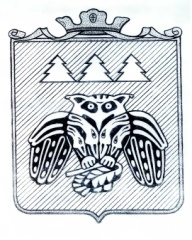 Коми Республикаын «Сыктывдін» муниципальнӧйрайонсаадминистрациялӧнШУÖМПОСТАНОВЛЕНИЕадминистрации муниципального района «Сыктывдинский» Республики Комиот 30 декабря 2021 года    					                                      № 12/1707 Руководствуясь статьёй 179 Бюджетного кодекса Российской Федерации, постановлением администрации муниципального образования муниципального района «Сыктывдинский» от 30 марта 2018 года №3/263 «Об утверждении Порядка разработки, реализации и оценки эффективности  муниципальных программ  и методических указаний по разработке и реализации муниципальных программ в МО МР «Сыктывдинский», постановлением администрации МОМР «Сыктывдинский» от                 30 августа 2019 года № 8/999 «Об утверждении перечня муниципальных программ МР «Сыктывдинский» Республики Коми на 2020-2024 годы», администрация муниципального района «Сыктывдинский» Республики КомиПОСТАНОВЛЯЕТ:1. Приложение к постановлению администрации муниципального образования муниципального района «Сыктывдинский» от 14 октября 2019 года № 10/1256 «Об утверждении муниципальной программы муниципального образования муниципального района «Сыктывдинский» «Развитие культуры, физической культуры и спорта в муниципального образования муниципального района «Сыктывдинский»» изложить в редакции согласно приложению к настоящему постановлению.2. Контроль за исполнением настоящего постановления возложить на заместителя руководителя администрации муниципального района (В.Ю. Носов).3. Настоящее постановление вступает в силу со дня его официального опубликования. Заместитель руководителя администрациимуниципального района «Сыктывдинский» 	                                                А.В. Коншин                                                        Приложениек постановлению администрации муниципального района «Сыктывдинский»от 30 декабря 2021 года № 12/1707«Приложениек постановлению администрации муниципального района «Сыктывдинский»от 14 октября 2019 года №10/1256Муниципальная программа муниципального района «Сыктывдинский» Республики Коми «Развитие культуры, физической культуры и спорта»Ответственный исполнитель (исполнитель): Порошкин Андрей Иванович, начальник управления культуры администрации МР «Сыктывдинский» Республики Коми, тел. 8(82130)7-14-41, E-mail – a.i.porochkin@syktyvdin.rkomi.ruДата составления проекта «25» августа 2019г. Исполнитель: директор МКУ «ЦОДУК» А.С. Патов, 8(82130)71643, mkucoduk@mail.ruПАСПОРТмуниципальной программы муниципального района «Сыктывдинский» Республики Коми«Развитие культуры, физической культуры и спорта»Приоритеты, цели, задачи муниципальной программы в соответствующей сфере социально-экономического развития МР «Сыктывдинский» Республики КомиПриоритеты реализуемой муниципальной политики, определяются Стратегией социального - экономического развития МР «Сыктывдинский» Республики Коми на период до 2035 года.Приоритетными направлениями станут:          - сохранение единого социокультурного пространства;          - развитие культурного потенциала;          - создание условий для развития культуры;          - сохранение исторического и культурного наследия;          - содействие формированию гармонично развитой личности;          - повышение роли институтов гражданского общества как субъектов культурной политики; развитие спортивной инфраструктуры;развитие массового спорта;подготовка спортивного резерва;развитие спорта высших достижений.          - создание условий для формирования в муниципальном районе конкурентоспособной туристской индустрии;             - создание условий для развития туристской инфраструктуры на территории муниципального района;Целью муниципальной программы муниципального района «Сыктывдинский» Республики Коми «Развитие культуры, физической культуры и спорта» (далее – Программа) является - развитие культурного и туристического потенциала МР «Сыктывдинский» Республики Коми и повышение уровня физической культуры населения. Достижение цели программы обеспечивается  решением следующих задач:1) Формирование благоприятных условий реализации, воспроизводства и развития творческого потенциала населения МР «Сыктывдинский» Республики Коми;2. Повышение мотивации граждан к регулярным занятиям физической культурой и спортом и ведению здорового образа жизни, создание эффективной системы подготовки спортивного резерва.3. Развитие въездного и внутреннего туризма в МР «Сыктывдинский» Республики Коми.Задачи Программы соответствуют приоритетам политики в сферах «Культура» и «Физическая культура и спорт» муниципального района. Программой обеспечена взаимосвязь с другими стратегическими документами муниципального образования.Реализация запланированного Программой комплекса мероприятий позволит обеспечить:- модернизацию инфраструктуры отрасли культуры, что позволит сохранить многообразие видов учреждений, создать условия, обеспечивающие равный и свободный доступ населения муниципального района к объектам сферы культуры;- повышение качества информации и предоставляемых населению культурных благ позволяет сохранить и увеличить контингент населения – пользователей культурных благ;-  подготовку спортсменов в спортивные сборные команды Республики Коми,- укрепление материально-технической базы отрасли «Физическая культура и спорт», осуществление мер по пропаганде здорового образа жизни, улучшение физкультурно-оздоровительной и спортивно-массовой работы среди населения, улучшение кадрового обеспечения сферы физической культуры.- рост въездного туристского потока в Сыктывдинский район и формируемой им доли туризма в валовом продукте муниципального района на основе привлечения инвестиций в сферу туризма, оптимизации использования туристского потенциала, создания экономически привлекательных условий для ведения турбизнеса на территории муниципального района «Сыктывдинский»;Выполнению поставленных задач могут помешать риски, сложившиеся под воздействием негативных факторов и имеющихся в районе социально-экономических проблем.Основными рисками при реализации Программы являются:риск неэффективности организации и управления процессом реализации программных мероприятий;риск, связанный с неэффективным использованием средств, предусмотренных на реализацию мероприятий Программы и входящих в нее подпрограмм;экономические риски, которые могут привести к снижению объема привлекаемых средств.С целью минимизации влияния рисков на достижение цели и запланированных результатов ответственным исполнителем в процессе реализации Программы возможно принятие следующих общих мер:мониторинг реализации Программы, позволяющий отслеживать выполнение запланированных мероприятий и достижения промежуточных показателей и индикаторов Программы;принятие решений, направленных на достижение эффективного взаимодействия исполнителей и соисполнителей Программы, а также осуществление контроля качества ее выполнения;оперативное реагирование на изменение факторов внешней и внутренней среды и внесение соответствующих корректировок в Программу.Принятие общих мер по управлению рисками осуществляется ответственным исполнителем Программы в процессе мониторинга реализации Программы и оценки ее эффективности и результативности.Оценка эффективности и результативности программы проводится ответственным исполнителем муниципальной программы в соответствии Порядком разработки, реализации и оценки эффективности муниципальных программ муниципального района «Сыктывдинский» Республики Коми, утвержденным постановлением администрации МР «Сыктывдинский» Республики КомиПАСПОРТподпрограммы 1 «Развитие культуры» ПАСПОРТподпрограммы 2 «Развитие физической культуры и спорта» ПАСПОРТПодпрограммы 3 «Развитие въездной и внутренний туризм»Приложение 1 к программе МР «Сыктывдинский» Республики Коми «Развитие культуры, физической культуры и спорта» Таблица № 1Перечень и сведения о целевых индикаторах и показателях муниципальной программы и подпрограмм Таблица № 2Перечень основных мероприятий муниципальной программыТаблица № 3Информация по финансовому обеспечению муниципальной программы за счет средств бюджета МР «Сыктывдинский» Республики Коми(с учетом средств межбюджетных трансфертов)Таблица 4Ресурсное обеспечение и прогнозная (справочная) оценка расходов бюджета МР «Сыктывдинский» Республики Коми на реализацию целей муниципальной программы за счет всех источников финансированияО внесении изменений в постановление администрации МО МР «Сыктывдинский» от 14 октября 2019 года № 10/1256 «Об утверждении муниципальной программыМО  МР «Сыктывдинский» «Развитие культуры, физической культуры и спорта в МО МР «Сыктывдинский»» Ответственный исполнительмуниципальной программыУправление культуры администрации муниципального района «Сыктывдинский» Республики Коми (далее – управление культуры)Соисполнители муниципальной программы- Отдел экономического развития;- Управление финансов.Участники муниципальной программыМАУК «СРДК», МБУК «СЦБС», МБУК «СМО», МБУК «Зарань», МКУ «ЦОДУК», МБОДО «ДШИ с. Зеленец», МБОДО «ДШИ с. Пажга», МБОДО «Детская музыкальная школа им. С.И. Налимова с. Выльгорт», МАУ «ЦРФКиС», МБУ «Спортивная школа Сыктывдинского района», МБОДО «ДШХР» с. Выльгорт; Управление культуры администрации МР «Сыктывдинский» Республики Коми.Подпрограммы муниципальной программы1. «Развитие культуры»;2. «Развитие физической культуры и спорта»;3. «Развитие въездной и внутренний туризм».Программно-целевые инструменты муниципальной программы-Цель муниципальной программы- Развитие культурного и туристического потенциала МР «Сыктывдинский» Республики Коми и повышение уровня физической культуры населенияЗадачи муниципальной программы1. Формирование благоприятных условий реализации, воспроизводства и развития творческого потенциала населения МР «Сыктывдинский» Республики Коми;2. Повышение мотивации граждан к регулярным занятиям физической культурой и спортом и ведению здорового образа жизни, создание эффективной системы подготовки спортивного резерва.3. Развитие въездного и внутреннего туризма в МР «Сыктывдинский» Республики Коми.Целевые индикаторы и показатели муниципальной программы1. Рост посещений учреждений культуры населением к уровню 2019 года (процент);2. Доля населения, участвующего в платных культурно-досуговых мероприятиях, проводимых муниципальными учреждениями культуры (процент от общей численности населения Сыктывдинского района);3. Доля населения, систематически занимающегося физической культурой и спортом в МР «Сыктывдинский» Республики Коми(процент);4. Количество иностранных и российских туристов (тыс. чел.).Этапы и сроки реализации муниципальной программыСрок реализации Программы: 2020-2024 гг.Объемы финансированиямуниципальной программыОбщий объём финансирования Программы на 2020-2024 годы предусматривается в размере 1 012 868,2 тыс. рублей, в том числе:За счет средств федерального бюджета – 62 288,9 тыс. рублей;За счёт средств бюджета Республики Коми – 332 485,1 тыс. рублей;за счёт средств местного бюджета – 618 094,2 тыс. рублей;Прогнозный объём финансирования Программы по годам составляет:за счёт средств федерального бюджета: 2020 год – 4 106,1 тыс. рублей;2021 год – 19 489,0 тыс. рублей;2022 год – 15 390,0 тыс. рублей;2023 год – 23 303,8 тыс. рублей;2024 год - 0,0 тыс. рублей.за счёт средств бюджета Республики Коми:2020 год – 74 182,5 тыс. рублей;	2021 год – 70 894,0 тыс. рублей;2022 год – 59 842,4 тыс. рублей;2023 год – 73 708,8 тыс. рублей;2024 год – 53 857,4 тыс. рублей.за счёт средств местного бюджета:2020 год – 132 389,8 тыс. рублей;2021 год – 134 667,0 тыс. рублей;2022 год – 121 592,1 тыс. рублей;2023 год – 115 858,3 тыс. рублей;2024 год – 113 587,0 тыс. рублей.Объём бюджетных ассигнований уточняется ежегодно при формировании бюджета МР «Сыктывдинский» Республики Коми на очередной финансовый год и плановый период и при внесении изменений в бюджет муниципального района «Сыктывдинский»Ожидаемые результаты реализациимуниципальной программыРеализация Программы позволит достичь следующих конечных результатов:1. Рост посещений учреждений культуры населением к уровню 2019 года на 3 %;2. Увеличение доли населения, участвующего в платных культурно-досуговых мероприятиях, проводимых муниципальными учреждениями культуры до 180,5%;3. Увеличение доли населения, систематически занимающегося физической культурой и спортом до 21,8%;4. Увеличение количества иностранных и российских туристов до 10,0 тыс. чел.Ответственный исполнитель подпрограммыУправление культуры Участники подпрограммы (по согласованию)МАУК «СРДК», МБУК «СЦБС», МБУК «СМО», МБУК «Зарань», МКУ «ЦОДУК», МБОДО «ДШИ с. Зеленец», МБОДО «ДШИ с. Пажга», МБОДО «Детская музыкальная школа им. С.И. Налимова с. Выльгорт», МБОДО «ДШХР» с. Выльгорт, Управление культуры;Программно-целевые инструменты подпрограммы-Цель подпрограммыФормирование благоприятных условий реализации, воспроизводства и развития творческого потенциала населения МР «Сыктывдинский» Республики КомиЗадачи подпрограммы1. Обеспечение доступности объектов сферы культуры, сохранение и актуализация культурного наследия МР «Сыктывдинский» Республики Коми;2. Создание условий для выявления, реализации творческого потенциала населения, развития самодеятельного художественного творчества населения;3. Обеспечение реализации муниципальной программыЦелевые индикаторы и показатели подпрограммы1.Доля зданий и сооружений муниципальных учреждений сферы культуры, состояние которых является удовлетворительным, в общем количестве зданий и сооружений сферы культуры (процент);2.Доля учреждений сферы культуры, не имеющих нарушений пожарной безопасности от общего количества учреждений сферы культуры (процент);3.Доля учреждений сферы культуры, получивших обновление материально – технического оснащения в рамках Программы от общего количества учреждений сферы культуры (процент);4.Обеспеченность организациями культурно-досугового типа, в %;5.Охват населения библиотечным обслуживанием (процент);6.Увеличение посещаемости музейных учреждений (посещений  на 1000 жителей в год);7.Доля населения, участвующего в работе клубных формирований, любительских объединений, от общей численности населения (процент);8.Доля детей, привлекаемых к участию в творческих мероприятиях, в общем числе детей в год(процент);9.Доля населения, участвующего в мероприятиях в области сохранения национальной самобытности, развития родных языков и национальной культуры народов, проживающих в муниципальном образовании, от общей численности населения муниципального образования (процент);10. Уровень ежегодного достижения показателей подпрограммы "Развитие культуры в МР «Сыктывдинский» Республики Коми" в годЭтапы и сроки реализации подпрограммыСрок реализации подпрограммы –2020-2024 годы.Объемы финансирования подпрограммыОбщий объём финансирования Подпрограммы на 2020-2024 годы предусматривается в размере 958 420,8 тыс. рублей, в том числе:За счет средств федерального бюджета – 59 323,3 тыс. рублей.За счёт средств бюджета Республики Коми – 326 111,3 тыс. рублей;за счёт средств местного бюджета – 572 986,2 тыс. рублей;Прогнозный объём финансирования подпрограммы по годам составляет:за счёт средств федерального бюджета 2020 год – 1 140,5 тыс. рублей;2021 год – 19 489,0 тыс. рублей;2022 год – 15 390,0 тыс. рублей;2023 год – 23 303,8 тыс. рублей;2024 год – 0,0 тыс. рублей;за счёт средств бюджета Республики Коми:2020 год – 71 671,7 тыс. рублей;	2021 год – 69 475,7 тыс. рублей;2022 год – 59 027,5 тыс. рублей;2023 год – 72 893,9 тыс. рублей;2024 год – 53 042,5 тыс. рублей;за счёт средств местного бюджета:2020 год – 123 103,7 тыс. рублей;2021 год – 124 137,4 тыс. рублей;2022 год – 113 098,0 тыс. рублей;2023 год – 107 459,2 тыс. рублей;2024 год – 105 187,9 тыс. рублей;Объём бюджетных ассигнований уточняется ежегодно при формировании бюджета МР «Сыктывдинский» Республики Коми на очередной финансовый год и плановый период и при внесении изменений в бюджет муниципального района «Сыктывдинский»Ожидаемые результаты реализации подпрограммы1.Увеличение доли зданий и сооружений муниципальных учреждений сферы культуры, состояние которых является удовлетворительным, в общем количестве зданий и сооружений сферы культуры до 62,5%.2.Увеличение доли учреждений сферы культуры, не имеющих нарушений пожарной безопасности от общего количества учреждений сферы культуры до 100%.3.Увеличение доли учреждений сферы культуры, получивших обновление материально – технического оснащения в рамках Программы от общего количества учреждений сферы культуры до 22% ежегодно.4. Сохранение обеспеченности организациями культурно-досугового типа до 95 %.5.Увеличение охвата населения библиотечным обслуживанием до 55%.6.Увеличение посещаемости музейных учреждений до 8,1 посещений на 1000 жителей в год.7.Увеличение доли населения, участвующего в работе клубных формирований, любительских объединений, от общей численности населения до 11,1%.8.Увеличение доли детей, привлекаемых к участию в творческих мероприятиях, в общем числе детей в год на 0,1% относительно 2019 года;9.Увеличение доли населения, участвующего в мероприятиях в области сохранения национальной самобытности, развития родных языков и национальной культуры народов, проживающих в муниципальном образовании, от общей численности населения муниципального образования до 22,5%.10. Довести уровень ежегодного достижения показателей подпрограммы "Развитие культуры в МР «Сыктывдинский» Республики Коми" в год до 100%.Ответственный исполнитель подпрограммыУправление культуры Участники подпрограммы (по согласованию)МАУ «Центр развития физической культуры и спорта Сыктывдинского района», МБУ «Спортивная школа Сыктывдинского района»Программно-целевые инструменты подпрограммы-Цель подпрограммыПовышение мотивации граждан к регулярным занятиям физической культурой и спортом и ведению здорового образа жизни, создание эффективной системы подготовки спортивного резерва.Задачи подпрограммы1. Развитие инфраструктуры физической культуры и спорта;2. Обеспечение деятельности учреждений, осуществляющих физкультурно-спортивную работу с населением;3.Развитие кадрового потенциала и обеспечение квалифицированными кадрами учреждений физической культуры и массового спорта;4. Вовлечение всех категорий населения в массовые физкультурные и спортивные мероприятия.Целевые индикаторы и показатели подпрограммы1. Уровень обеспеченности граждан спортивными сооружениями исходя из единовременной пропускной способности объектов спорта в МР «Сыктывдинский»;2. Единовременная пропускная способность спортивных сооружений в МР «Сыктывдинский» (нарастающим итогом с начала реализации Программы);3. Количество реализованных проектов «Народный бюджет» в сфере физической культуры и спорта;4. Доля инвалидов и лиц с ограниченными возможностями здоровья, занимающихся физической культурой и спортом в общей численности данной категории населения (процент);5. Доля работников со специальным образованием в общей численности штатных работников в области физической культуры и спорта (процент);6. Количество участников массовых физкультурно-спортивных мероприятий среди различных групп и категорий населения (человек, ежегодно);7. Доля населения, выполнившего нормативы испытаний (тестов) Всероссийского физкультурно-спортивного комплекса "Готов к труду и обороне" (ГТО), в общей численности населения, принявшего участие в выполнении нормативов испытаний (тестов) Всероссийского физкультурно-спортивного комплекса "Готов к труду и обороне" (ГТО) (процент); Этапы и сроки реализации подпрограммыСрок реализации подпрограммы –2020-2024 годы.Объемы финансированияподпрограммыОбщий объём финансирования Подпрограммы на 2020-2024 годы предусматривается в размере 53 757,4 тыс. рублей, в том числе:За счет средств федерального бюджета – 2 965,6 тыс. рублей.За счёт средств бюджета Республики Коми – 6 373,8 тыс. рублей;за счёт средств местного бюджета – 44 418,0 тыс. рублей;Прогнозный объём финансирования подпрограммы по годам составляет:за счёт средств федерального бюджета 2020 год – 2 965,6 тыс. рублей;2021 год – 0,0 тыс. рублей;2022 год – 0,0 тыс. рублей;2023 год – 0,0 тыс. рублей;2024 год – 0,0 тыс. рублей;за счёт средств бюджета Республики Коми:2020 год – 2 510,8 тыс. рублей;	2021 год – 1 418,3 тыс. рублей;2022 год – 814,9 тыс. рублей;2023 год – 814,9 тыс. рублей;2024 год – 814,9 тыс. рублей;за счёт средств местного бюджета:2020 год – 9 186,1 тыс. рублей;2021 год – 10 329,6 тыс. рублей;2022 год – 8 364,1 тыс. рублей;2023 год – 8 269,1 тыс. рублей;2024 год – 8 269,1 тыс. рублей;Объём бюджетных ассигнований уточняется ежегодно при формировании бюджета МР «Сыктывдинский» на очередной финансовый год и плановый период и при внесении изменений в бюджет муниципального района «Сыктывдинский»Ожидаемые результаты реализации подпрограммыРеализация подпрограммы позволит:1. Увеличить уровень обеспеченности спортивными сооружениями в МР «Сыктывдинский» до 107,4 %;2. Увеличить единовременную пропускную способность спортивных сооружений в МР «Сыктывдинский» до 1,37 тыс. человек на 10 тыс.чел. нас.;3. Реализовать 5 проектов в сфере физической культуры и спорта;4. Увеличить долю инвалидов и лиц с ограниченными возможностями здоровья, занимающихся физической культурой и спортом, к общей численности данной категории населения до 8,5% ;5. Увеличить долю работников со специальным образованием в общей численности штатных работников в области физической культуры и спорта до 83,0 %;6. Увеличить количество участников массовых физкультурно-спортивных мероприятий среди различных групп и категорий населения до 4350 человек.7. Увеличить долю населения, выполнившего нормативы испытаний (тестов) Всероссийского физкультурно-спортивного комплекса "Готов к труду и обороне" (ГТО), в общей численности населения, принявшего участие в выполнении нормативов испытаний (тестов) Всероссийского физкультурно-спортивного комплекса "Готов к труду и обороне" (ГТО) до 60 процентов к 2024 году; Ответственный исполнитель подпрограммы       Управление культуры Соисполнители подпрограммы         Отдел экономического развития Цель подпрограммы    Развитие въездного и внутреннего туризма в МР «Сыктывдинский» Республики КомиЗадачи подпрограммыФормирование благоприятной среды для развития въездного и внутреннего туризма в муниципальном районе «Сыктывдинский»Целевые индикаторы и 
показатели подпрограммы     1.Количество туристических маршрутов (ед.).Этапы и сроки
реализации   подпрограммы         Сроки реализации подпрограммы – 2020-2024 годы                   Объемы       
финансирования
подпрограммы         Общий объём финансирования подпрограммы на 2020-2024 годы предусматривается в размере 690,0 тыс. рублей, в том числе:за счет средств федерального бюджета – 0 тыс. рублей.за счёт средств бюджета Республики Коми – 0 тыс. рублей;за счёт средств местного бюджета – 690,0 тыс. рублей;Прогнозный объём финансирования подпрограммы по годам составляет:за счёт средств федерального бюджета 2020 год – 0,0 тыс. рублей;2021 год – 0,0 тыс. рублей;2022 год – 0,0 тыс. рублей;2023 год – 0,0 тыс. рублей;2024 год – 0,0 тыс. рублей;за счёт средств бюджета Республики Коми:2020 год – 0,0 тыс. рублей;2021 год – 0,0 тыс. рублей;2022 год – 0,0 тыс. рублей;2023 год – 0,0 тыс. рублей;2024 год – 0,0 тыс. рублей;за счёт средств местного бюджета:2020 год – 100,0 тыс. рублей;2021 год – 200,0 тыс. рублей;2022 год – 130,0 тыс. рублей;2023 год – 130,0 тыс. рублей;2024 год – 130,0 тыс. рублей;Объём бюджетных ассигнований уточняется ежегодно при формировании бюджета МР «Сыктывдинский»Республики Коми на очередной финансовый год и плановый период и при внесении изменений в бюджет муниципального района «Сыктывдинский»Ожидаемые результаты реализации подпрограммыРеализация мероприятий подпрограммы позволит достичь следующих конечных результатов:Увеличения количества туристических маршрутов до 9 единиц к 2024 году.№ п/п№ п/пНаименование целевого индикатора (показателя)Ед. изм.Значения индикатора (показателя)Значения индикатора (показателя)Значения индикатора (показателя)Значения индикатора (показателя)Значения индикатора (показателя)Значения индикатора (показателя)Значения индикатора (показателя)Значения индикатора (показателя)№ п/п№ п/пНаименование целевого индикатора (показателя)Ед. изм.2018 год2019 год2020 год2021 год2022 год2023 год2023 год2024 год1123456789910Муниципальная программа «Развитие культуры, физической культуры и спорта» Муниципальная программа «Развитие культуры, физической культуры и спорта» Муниципальная программа «Развитие культуры, физической культуры и спорта» Муниципальная программа «Развитие культуры, физической культуры и спорта» Муниципальная программа «Развитие культуры, физической культуры и спорта» Муниципальная программа «Развитие культуры, физической культуры и спорта» Муниципальная программа «Развитие культуры, физической культуры и спорта» Муниципальная программа «Развитие культуры, физической культуры и спорта» Муниципальная программа «Развитие культуры, физической культуры и спорта» Муниципальная программа «Развитие культуры, физической культуры и спорта» Муниципальная программа «Развитие культуры, физической культуры и спорта» Муниципальная программа «Развитие культуры, физической культуры и спорта» 1.1.Рост посещений  учреждений культуры населением к уровню 2019 года  % к 2019 г. году-10-24-2033332.2.Доля населения, участвующего в платных культурно-досуговых мероприятиях, проводимых муниципальными учреждениями культуры, в год% от общей численности населения района146,2180,250,065,0180,4180,5180,5180,53.3.Доля населения, систематически занимающегося физической культурой и спортом % к предыдущему году18,120,030,220,520,821,521,521,844Количество иностранных и российских туристов тыс. чел.8,99,63101010101010Подпрограмма 1 «Развитие культуры»Подпрограмма 1 «Развитие культуры»Подпрограмма 1 «Развитие культуры»Подпрограмма 1 «Развитие культуры»Подпрограмма 1 «Развитие культуры»Подпрограмма 1 «Развитие культуры»Подпрограмма 1 «Развитие культуры»Подпрограмма 1 «Развитие культуры»Подпрограмма 1 «Развитие культуры»Подпрограмма 1 «Развитие культуры»Подпрограмма 1 «Развитие культуры»Подпрограмма 1 «Развитие культуры»Задача 1. Обеспечение доступности объектов сферы культуры, сохранение и актуализация культурного наследия»Задача 1. Обеспечение доступности объектов сферы культуры, сохранение и актуализация культурного наследия»Задача 1. Обеспечение доступности объектов сферы культуры, сохранение и актуализация культурного наследия»Задача 1. Обеспечение доступности объектов сферы культуры, сохранение и актуализация культурного наследия»Задача 1. Обеспечение доступности объектов сферы культуры, сохранение и актуализация культурного наследия»Задача 1. Обеспечение доступности объектов сферы культуры, сохранение и актуализация культурного наследия»Задача 1. Обеспечение доступности объектов сферы культуры, сохранение и актуализация культурного наследия»Задача 1. Обеспечение доступности объектов сферы культуры, сохранение и актуализация культурного наследия»Задача 1. Обеспечение доступности объектов сферы культуры, сохранение и актуализация культурного наследия»Задача 1. Обеспечение доступности объектов сферы культуры, сохранение и актуализация культурного наследия»Задача 1. Обеспечение доступности объектов сферы культуры, сохранение и актуализация культурного наследия»Задача 1. Обеспечение доступности объектов сферы культуры, сохранение и актуализация культурного наследия»5.5.Доля зданий и сооружений муниципальных учреждений сферы культуры, состояние которых является удовлетворительным, в общем количестве зданий и сооружений сферы культуры%595962,562,562,562,562,562,56.6.Доля учреждений сферы культуры, не имеющих нарушений пожарной безопасности от общего количества учреждений сферы культуры%67801001001001001001007.7.Доля учреждений сферы культуры, получивших обновление материально – технического оснащения в рамках Программы от общего количества учреждений сферы культуры%22202222222222228.8.Обеспеченность организациями культурно-досугового типа%95959595959595959.9.Охват населения библиотечным обслуживанием%525447,8505353535510.10.Увеличение  посещаемости музейных учрежденийпосещений  на 1000 жителей в год6,284,56,27,17,17,18,111.11.Доля населения, участвующего в мероприятиях в области сохранения национальной самобытности, развития родных языков и национальной культуры народов, проживающих в МР «Сыктывдинский» от общей численности населения муниципального района%21,722,322,422,422,522,522,522,5Задача 2. «Совершенствование условий для выявления, реализации творческого потенциала населения»Задача 2. «Совершенствование условий для выявления, реализации творческого потенциала населения»Задача 2. «Совершенствование условий для выявления, реализации творческого потенциала населения»Задача 2. «Совершенствование условий для выявления, реализации творческого потенциала населения»Задача 2. «Совершенствование условий для выявления, реализации творческого потенциала населения»Задача 2. «Совершенствование условий для выявления, реализации творческого потенциала населения»Задача 2. «Совершенствование условий для выявления, реализации творческого потенциала населения»Задача 2. «Совершенствование условий для выявления, реализации творческого потенциала населения»Задача 2. «Совершенствование условий для выявления, реализации творческого потенциала населения»Задача 2. «Совершенствование условий для выявления, реализации творческого потенциала населения»12.12.Доля населения, участвующего в работе клубных формирований, любительских объединений, от общей численности населения муниципального района%10,411,011,011,111,111,111,111,113.13.Доля детей, привлекаемых к участию в творческих мероприятиях, в общем числе детей в год%11,012,212,212,312,312,312,312,3Задача 3. «Обеспечение реализации муниципальной подпрограммы»Задача 3. «Обеспечение реализации муниципальной подпрограммы»Задача 3. «Обеспечение реализации муниципальной подпрограммы»Задача 3. «Обеспечение реализации муниципальной подпрограммы»Задача 3. «Обеспечение реализации муниципальной подпрограммы»Задача 3. «Обеспечение реализации муниципальной подпрограммы»Задача 3. «Обеспечение реализации муниципальной подпрограммы»Задача 3. «Обеспечение реализации муниципальной подпрограммы»Задача 3. «Обеспечение реализации муниципальной подпрограммы»Задача 3. «Обеспечение реализации муниципальной подпрограммы»Задача 3. «Обеспечение реализации муниципальной подпрограммы»14.14.Уровень ежегодного достижения показателей подпрограммы "Развитие культуры в МР «Сыктывдинский»" в год%50,080,080,080,0100,0100,0100,0100,0Подпрограмма 2«Развитие физической культуры и спорта» Подпрограмма 2«Развитие физической культуры и спорта» Подпрограмма 2«Развитие физической культуры и спорта» Подпрограмма 2«Развитие физической культуры и спорта» Подпрограмма 2«Развитие физической культуры и спорта» Подпрограмма 2«Развитие физической культуры и спорта» Подпрограмма 2«Развитие физической культуры и спорта» Подпрограмма 2«Развитие физической культуры и спорта» Подпрограмма 2«Развитие физической культуры и спорта» Подпрограмма 2«Развитие физической культуры и спорта» Подпрограмма 2«Развитие физической культуры и спорта» Подпрограмма 2«Развитие физической культуры и спорта» Задача 1. Развитие инфраструктуры физической культуры и спортаЗадача 1. Развитие инфраструктуры физической культуры и спортаЗадача 1. Развитие инфраструктуры физической культуры и спортаЗадача 1. Развитие инфраструктуры физической культуры и спортаЗадача 1. Развитие инфраструктуры физической культуры и спортаЗадача 1. Развитие инфраструктуры физической культуры и спортаЗадача 1. Развитие инфраструктуры физической культуры и спортаЗадача 1. Развитие инфраструктуры физической культуры и спортаЗадача 1. Развитие инфраструктуры физической культуры и спортаЗадача 1. Развитие инфраструктуры физической культуры и спортаЗадача 1. Развитие инфраструктуры физической культуры и спортаЗадача 1. Развитие инфраструктуры физической культуры и спорта15.Уровень обеспеченности граждан спортивными сооружениями исходя из единовременной пропускной способности объектов спорта в МР «Сыктывдинский»Уровень обеспеченности граждан спортивными сооружениями исходя из единовременной пропускной способности объектов спорта в МР «Сыктывдинский»%106,495,999,699,6101,2103,3103,3107,416.Единовременная пропускная способность спортивных сооружений в МР «Сыктывдинский» (нарастающим итогом с начала реализации Программы)Единовременная пропускная способность спортивных сооружений в МР «Сыктывдинский» (нарастающим итогом с начала реализации Программы)%1,291,281,221,251,301,331,331,3717.Количество реализованных проектов «Народный бюджет» в сфере физической культуры и спортаКоличество реализованных проектов «Народный бюджет» в сфере физической культуры и спортаединиц01201111Задача 2. Обеспечение деятельности учреждений, осуществляющих физкультурно-спортивную работу с населениемЗадача 2. Обеспечение деятельности учреждений, осуществляющих физкультурно-спортивную работу с населениемЗадача 2. Обеспечение деятельности учреждений, осуществляющих физкультурно-спортивную работу с населениемЗадача 2. Обеспечение деятельности учреждений, осуществляющих физкультурно-спортивную работу с населениемЗадача 2. Обеспечение деятельности учреждений, осуществляющих физкультурно-спортивную работу с населениемЗадача 2. Обеспечение деятельности учреждений, осуществляющих физкультурно-спортивную работу с населениемЗадача 2. Обеспечение деятельности учреждений, осуществляющих физкультурно-спортивную работу с населениемЗадача 2. Обеспечение деятельности учреждений, осуществляющих физкультурно-спортивную работу с населениемЗадача 2. Обеспечение деятельности учреждений, осуществляющих физкультурно-спортивную работу с населениемЗадача 2. Обеспечение деятельности учреждений, осуществляющих физкультурно-спортивную работу с населениемЗадача 2. Обеспечение деятельности учреждений, осуществляющих физкультурно-спортивную работу с населениемЗадача 2. Обеспечение деятельности учреждений, осуществляющих физкультурно-спортивную работу с населением18.Доля инвалидов и лиц с ограниченными возможностями здоровья, занимающихся физической культурой и спортом в общей численности данной категории населенияДоля инвалидов и лиц с ограниченными возможностями здоровья, занимающихся физической культурой и спортом в общей численности данной категории населения%4,17,67,28,08,58,58,58,5Задача 3. Развитие кадрового потенциала и обеспечение квалифицированным кадровым потенциалом учреждений физической культуры и массового спортаЗадача 3. Развитие кадрового потенциала и обеспечение квалифицированным кадровым потенциалом учреждений физической культуры и массового спортаЗадача 3. Развитие кадрового потенциала и обеспечение квалифицированным кадровым потенциалом учреждений физической культуры и массового спортаЗадача 3. Развитие кадрового потенциала и обеспечение квалифицированным кадровым потенциалом учреждений физической культуры и массового спортаЗадача 3. Развитие кадрового потенциала и обеспечение квалифицированным кадровым потенциалом учреждений физической культуры и массового спортаЗадача 3. Развитие кадрового потенциала и обеспечение квалифицированным кадровым потенциалом учреждений физической культуры и массового спортаЗадача 3. Развитие кадрового потенциала и обеспечение квалифицированным кадровым потенциалом учреждений физической культуры и массового спортаЗадача 3. Развитие кадрового потенциала и обеспечение квалифицированным кадровым потенциалом учреждений физической культуры и массового спортаЗадача 3. Развитие кадрового потенциала и обеспечение квалифицированным кадровым потенциалом учреждений физической культуры и массового спортаЗадача 3. Развитие кадрового потенциала и обеспечение квалифицированным кадровым потенциалом учреждений физической культуры и массового спортаЗадача 3. Развитие кадрового потенциала и обеспечение квалифицированным кадровым потенциалом учреждений физической культуры и массового спортаЗадача 3. Развитие кадрового потенциала и обеспечение квалифицированным кадровым потенциалом учреждений физической культуры и массового спорта19.Доля работников со специальным образованием в общей численности штатных работников в области физической культуры и спортаДоля работников со специальным образованием в общей численности штатных работников в области физической культуры и спорта%60,180,082,782,782,882,982,983,0Задача 4. Вовлечение всех категорий населения МР в массовые физкультурные и спортивные мероприятияЗадача 4. Вовлечение всех категорий населения МР в массовые физкультурные и спортивные мероприятияЗадача 4. Вовлечение всех категорий населения МР в массовые физкультурные и спортивные мероприятияЗадача 4. Вовлечение всех категорий населения МР в массовые физкультурные и спортивные мероприятияЗадача 4. Вовлечение всех категорий населения МР в массовые физкультурные и спортивные мероприятияЗадача 4. Вовлечение всех категорий населения МР в массовые физкультурные и спортивные мероприятияЗадача 4. Вовлечение всех категорий населения МР в массовые физкультурные и спортивные мероприятияЗадача 4. Вовлечение всех категорий населения МР в массовые физкультурные и спортивные мероприятияЗадача 4. Вовлечение всех категорий населения МР в массовые физкультурные и спортивные мероприятияЗадача 4. Вовлечение всех категорий населения МР в массовые физкультурные и спортивные мероприятияЗадача 4. Вовлечение всех категорий населения МР в массовые физкультурные и спортивные мероприятияЗадача 4. Вовлечение всех категорий населения МР в массовые физкультурные и спортивные мероприятия20.Количество участников массовых физкультурно-спортивных мероприятий среди различных групп и категорий населения Количество участников массовых физкультурно-спортивных мероприятий среди различных групп и категорий населения человек4070423126453300425043004300435021.Доля населения, выполнившего нормативы испытаний (тестов) Всероссийского физкультурно-спортивного комплекса "Готов к труду и обороне" (ГТО), в общей численности населения, принявшего участие в выполнении нормативов испытаний (тестов) Всероссийского физкультурно-спортивного комплекса "Готов к труду и обороне" (ГТО) до 50 процентов к 2024 годуДоля населения, выполнившего нормативы испытаний (тестов) Всероссийского физкультурно-спортивного комплекса "Готов к труду и обороне" (ГТО), в общей численности населения, принявшего участие в выполнении нормативов испытаний (тестов) Всероссийского физкультурно-спортивного комплекса "Готов к труду и обороне" (ГТО) до 50 процентов к 2024 году%58,25053565660Подпрограмма 3 «Въездной и внутренний туризм»Подпрограмма 3 «Въездной и внутренний туризм»Подпрограмма 3 «Въездной и внутренний туризм»Подпрограмма 3 «Въездной и внутренний туризм»Подпрограмма 3 «Въездной и внутренний туризм»Подпрограмма 3 «Въездной и внутренний туризм»Подпрограмма 3 «Въездной и внутренний туризм»Подпрограмма 3 «Въездной и внутренний туризм»Подпрограмма 3 «Въездной и внутренний туризм»Подпрограмма 3 «Въездной и внутренний туризм»Подпрограмма 3 «Въездной и внутренний туризм»Подпрограмма 3 «Въездной и внутренний туризм»22.Количество туристических маршрутовКоличество туристических маршрутовединиц68888889N 
п/пНомер и наименование ведомственной целевой программы (далее - ВЦП), основного мероприятияОтветственный исполнитель ВЦП, основного мероприятияСрок 
 начала 
реализацииСрок 
окончания 
реализацииОжидаемый непосредственный результат (краткое описание) Основные направления реализации Связь с целевыми индикаторами (показателями) муниципальной программы (подпрограммы)N 
п/пНомер и наименование ведомственной целевой программы (далее - ВЦП), основного мероприятияОтветственный исполнитель ВЦП, основного мероприятияСрок 
 начала 
реализацииСрок 
окончания 
реализацииОжидаемый непосредственный результат (краткое описание) Основные направления реализации Связь с целевыми индикаторами (показателями) муниципальной программы (подпрограммы)12345678Подпрограмма 1 «Развитие культуры»Подпрограмма 1 «Развитие культуры»Подпрограмма 1 «Развитие культуры»Подпрограмма 1 «Развитие культуры»Подпрограмма 1 «Развитие культуры»Подпрограмма 1 «Развитие культуры»Подпрограмма 1 «Развитие культуры»Подпрограмма 1 «Развитие культуры»Задача 1. Обеспечение доступности объектов сферы культуры, сохранение и актуализация культурного наследия МО МР «Сыктывдинский»Задача 1. Обеспечение доступности объектов сферы культуры, сохранение и актуализация культурного наследия МО МР «Сыктывдинский»Задача 1. Обеспечение доступности объектов сферы культуры, сохранение и актуализация культурного наследия МО МР «Сыктывдинский»Задача 1. Обеспечение доступности объектов сферы культуры, сохранение и актуализация культурного наследия МО МР «Сыктывдинский»Задача 1. Обеспечение доступности объектов сферы культуры, сохранение и актуализация культурного наследия МО МР «Сыктывдинский»Задача 1. Обеспечение доступности объектов сферы культуры, сохранение и актуализация культурного наследия МО МР «Сыктывдинский»Задача 1. Обеспечение доступности объектов сферы культуры, сохранение и актуализация культурного наследия МО МР «Сыктывдинский»Задача 1. Обеспечение доступности объектов сферы культуры, сохранение и актуализация культурного наследия МО МР «Сыктывдинский»1.Основное мероприятие 1.1.1. Строительство и реконструкция муниципальных объектов сферы культурыУправление культуры20202024Увеличение доли зданий и сооружений муниципальных учреждений сферы культуры, состояние которых является удовлетворительным, в общем количестве зданий и сооружений сферы культуры до 62,5%;Проведение работ по строительству (реконструкции) учреждений сферы культуры Сыктывдинского района Республики Коми.Разработка проектной документации на строительство (реконструкцию) объектов сферы культурыДоля зданий и сооружений муниципальных учреждений сферы культуры, состояние которых является удовлетворительным, в общем количестве зданий и сооружений сферы культуры;2.Основное мероприятие 1.1.2. Ремонт, капитальный ремонт, оснащение специальным оборудованием и материалами зданий муниципальных учреждений  сферы культуры (в т.ч. реализация проектов по "Народному бюджету")Управление культуры20202024Увеличение доли зданий и сооружений муниципальных учреждений сферы культуры, состояние которых является удовлетворительным, в общем количестве зданий и сооружений сферы культуры до 62,5%; Сохранение уровня обеспеченности организациями культурно-досугового типа до 95 %Проведен ремонт, капитальный ремонт зданий муниципальных учреждений сферы культуры;Доля зданий и сооружений муниципальных учреждений сферы культуры, состояние которых является удовлетворительным, в общем количестве зданий и сооружений сферы культуры;Обеспеченность организациями культурно-досугового типа.3.Основное мероприятие 1.1.3. Обеспечение  первичных мер пожарной и антитеррористической безопасности муниципальных учреждений сферы культурыУправление культуры20202024Увеличение доли учреждений сферы культуры, не имеющих нарушений пожарной безопасности от общего количества учреждений сферы культуры до 100%.Проведены работы по Оснащению пожарной сигнализацией, противопожарными средствами, выполнение противопожарных и антитеррористических работ в муниципальных учреждениях сферы культуры;Доля учреждений сферы культуры, не имеющих нарушений пожарной безопасности от общего количества учреждений сферы культуры;4.Основное мероприятие 1.1.4. Обновление материально- технической базы, приобретение специального оборудования, музыкальных инструментов для оснащения муниципальных учреждений сферы культуры, в том числе для сельских учреждений культуры и муниципальных организаций дополнительного образования детей в сфере культуры и искусства (т.ч. реализация проектов по "Народному бюджету")Управление культуры20202024Увеличение доли населения, участвующего       в платных культурно-досуговых мероприятиях, проводимых муниципальными учреждениями культуры до 180,5%; Увеличение доли учреждений сферы культуры, получивших обновление материально – технического оснащения в рамках Программы от общего количества учреждений сферы культуры до 22% ежегодно.Проведены работы по оснащению современным световым, звуковым, специальным оборудованием, музыкальными инструментами муниципальных учреждений сферы культуры;Доля населения, участвующего в платных культурно-досуговых мероприятиях, проводимых муниципальными учреждениями культуры, в год; Рост посещений  учреждений культуры населением Республики Коми к уровню 2019 года; Доля учреждений сферы культуры, получивших обновление материально – технического оснащения в рамках Программы от общего количества учреждений сферы культуры;5.Основное мероприятие 1.1.5. Сохранение и развитие государственных языков Республики КомиУправление культуры20202024Увеличение доли населения, участвующего в мероприятиях в области сохранения национальной самобытности, развития родных языков и национальной культуры народов, проживающих в муниципальном образовании, от общей численности населения муниципального образования  до 22,5%.Проведено не менее 300 мероприятий с использованием коми языка в годДоля населения, участвующего в мероприятиях в области сохранения национальной самобытности, развития родных языков и национальной культуры народов, проживающих в МР «Сыктывдинский» от общей численности населения муниципального района6.Основное мероприятие 1.1.6. Оказание муниципальных услуг (выполнение работ) библиотекамиУправление культуры20202024Увеличение доли населения, участвующего       в платных культурно-досуговых мероприятиях, проводимых муниципальными учреждениями культуры до 180,5 %; Охват населения библиотечным обслуживанием 55%.Оказание муниципальных услуг (выполнение работ) муниципальными библиотеками Сыктывдинского района.уровню 2019 года; Охват населения библиотечным обслуживанием; Доля населения, участвующего в платных культурно-досуговых мероприятиях, проводимых муниципальными учреждениями культуры, в год7.Основное мероприятие 1.1.7. Комплектование книжных (документных)  фондов библиотек муниципального образования муниципального района «Сыктывдинский»Управление культуры20202024Охват населения библиотечным обслуживанием 55%.Комплектование книжных (документных) фондов библиотек на условиях софинансирования за счет средств республиканского бюджета Республики Коми и федерального бюджета.Охват населения библиотечным обслуживанием;8.Основное мероприятие 1.1.8. Оказание муниципальных услуг (выполнение работ) музеямиУправление культуры20202024Увеличение доли населения, участвующего       в платных культурно-досуговых мероприятиях, проводимых муниципальными учреждениями культуры до 180,5%; Увеличение   посещаемости музейных учреждений до 8,1 посещений на 1000 жителей в годОказание муниципальных услуг (выполнение работ) муниципальным музеем Сыктывдинского района.Увеличение   посещаемости музейных учреждений; Доля населения, участвующего в платных культурно-досуговых мероприятиях, проводимых муниципальными учреждениями культуры, в год9.Основное мероприятие 1.1.9. Проведение мероприятий по подключению общедоступных библиотек в РК к сети «Интернет» и развитие системы библиотечного дела с учётом задачи расширения информационных технологий и оцифровки за счёт средств, поступающих из федерального бюджетаУправление культуры20202024Охват населения библиотечным обслуживанием 55%.Проведение работ по внедрению информационных технологийОхват населения библиотечным обслуживанием;Задача 2. «Совершенствование условий для выявления, реализации творческого потенциала населения»Задача 2. «Совершенствование условий для выявления, реализации творческого потенциала населения»Задача 2. «Совершенствование условий для выявления, реализации творческого потенциала населения»Задача 2. «Совершенствование условий для выявления, реализации творческого потенциала населения»Задача 2. «Совершенствование условий для выявления, реализации творческого потенциала населения»Задача 2. «Совершенствование условий для выявления, реализации творческого потенциала населения»Задача 2. «Совершенствование условий для выявления, реализации творческого потенциала населения»Задача 2. «Совершенствование условий для выявления, реализации творческого потенциала населения»10.Основное мероприятие 1.2.1. Оказание муниципальных услуг (выполнение работ)  учреждениями культурно – досугового типаУправление культуры20202024Рост посещений учреждений культуры населением к уровню 2019 года на 3 %; Увеличение доли населения, участвующего в работе клубных формирований, любительских объединений, от общей численности населения до 11,1%.Оказание муниципальных услуг (выполнение работ) муниципальными культурно -досуговыми учреждениями Сыктывдинского района.Доля населения, участвующего в работе клубных формирований, любительских объединений, от общей численности населения муниципального района; Рост посещений учреждений культуры населением к уровню 2019 года.11.Основное мероприятие1.2.2. Оказание муниципальных услуг (выполнение работ) муниципальными образовательными организациями дополнительного образования детей в сфере культуры и искусстваУправление культуры20202024Увеличение доли детей, привлекаемых к участию в творческих мероприятиях, в общем числе детей в год на 0,1% относительно 2019 годаОказание муниципальных услуг (выполнение работ) муниципальными организациями дополнительного образования детей в сфере культуры и искусстваДоля детей, привлекаемых к участию в творческих мероприятиях, в общем числе детей в год.12.Основное мероприятие 1.2.3. Организация и проведение районных мероприятий для населенияУправление культуры20202024Рост посещений учреждений культуры к уровню 2019 года на 3 %; Увеличение доли населения, участвующего в работе клубных формирований, любительских объединений, от общей численности населения до 11,1%.Организация и проведение мероприятий в учреждениях культурыРост посещений учреждений культуры населением к уровню 2019 года; Доля населения, участвующего в работе клубных формирований, любительских объединений, от общей численности населения муниципального района13.Основное мероприятие 1.2.4.  Повышение квалификации и профессиональной компетентности специалистов муниципальных учреждений сферы культурыУправление культуры20202024Рост посещений  учреждений культуры населением к уровню 2019 года  на 3 %; Увеличение доли населения, участвующего в работе клубных формирований, любительских объединений, от общей численности населения до 11,1%.Повышениепрофессионального     уровня работников     сферы культуры,       воспроизводство       кадрового потенциалаРост посещений  учреждений культуры населением Республики Коми к уровню 2019 года; Доля населения, участвующего в работе клубных формирований, любительских объединений, от общей численности населения муниципального района14.Основное мероприятие 1.2.5 Государственная поддержка муниципальных учреждений и работников учреждений культурыУправление культуры20202024Рост посещений учреждений культуры населением к уровню 2019 года  на 3 %; Увеличение доли населения, участвующего в работе клубных формирований, любительских объединений, от общей численности населения до 11,1%.Проведение конкурсных процедур на выявление лучшего сельского учреждения культуры и лучших работников муниципальных учреждений культуры.Рост посещений  учреждений культуры населением Республики Коми к уровню 2019 года; Доля населения, участвующего в работе клубных формирований, любительских объединений, от общей численности населения муниципального районаЗадача 3. «Обеспечение реализации муниципальной программы»Задача 3. «Обеспечение реализации муниципальной программы»Задача 3. «Обеспечение реализации муниципальной программы»Задача 3. «Обеспечение реализации муниципальной программы»Задача 3. «Обеспечение реализации муниципальной программы»Задача 3. «Обеспечение реализации муниципальной программы»Задача 3. «Обеспечение реализации муниципальной программы»Задача 3. «Обеспечение реализации муниципальной программы»15.Основное мероприятие 1.3.1. Руководство и управление в сфере установленных функций органов местного самоуправления ( вт.ч.содержаниецентрализованной бухгалтерии и МКУ «ЦОДУК»)Управление культуры20202024Уровень ежегодного достижения показателей подпрограммы "Развитие культуры в МОМР «Сыктывдинский»" в год до 100%.Предоставление автотранспортных услуг, организационно-аналитических услуг, кадрово-юридических услуг и в области бухгалтерского учета для учреждений культуры Сыктывдинского района.Уровень ежегодного достижения показателей подпрограммы "Развитие культуры в МОМР «Сыктывдинский»" в год16.Основное мероприятие 1.3.2. Организация взаимодействия с органами местного самоуправления МО МР  «Сыктывдинский» и органами исполнительной власти МР  по реализации муниципальной программыУправление культуры20202024Уровень ежегодного достижения показателей подпрограммы "Развитие культуры в МОМР «Сыктывдинский»" в год до 100%.Проведение рабочих встреч, консультаций, совещаний и иных мероприятий в рамках реализации программных мероприятий.Уровень ежегодного достижения показателей подпрограммы "Развитие культуры в МОМР «Сыктывдинский»" в годПодпрограмма 2 «Развитие физической культуры и спорта»Подпрограмма 2 «Развитие физической культуры и спорта»Подпрограмма 2 «Развитие физической культуры и спорта»Подпрограмма 2 «Развитие физической культуры и спорта»Подпрограмма 2 «Развитие физической культуры и спорта»Подпрограмма 2 «Развитие физической культуры и спорта»Подпрограмма 2 «Развитие физической культуры и спорта»Подпрограмма 2 «Развитие физической культуры и спорта»Задача 1. Развитие инфраструктуры физической культуры и спортаЗадача 1. Развитие инфраструктуры физической культуры и спортаЗадача 1. Развитие инфраструктуры физической культуры и спортаЗадача 1. Развитие инфраструктуры физической культуры и спортаЗадача 1. Развитие инфраструктуры физической культуры и спортаЗадача 1. Развитие инфраструктуры физической культуры и спортаЗадача 1. Развитие инфраструктуры физической культуры и спортаЗадача 1. Развитие инфраструктуры физической культуры и спорта17.Основное мероприятие 2.1.1Строительство и реконструкция спортивных объектов для муниципальных нуждУправление культуры20202024Увеличить уровень обеспеченности спортивными сооружениями в МОМР «Сыктывдинский» до 107,4 %;2. Увеличить единовременную пропускную способность спортивных сооружений в МОМР «Сыктывдинский» до 1,37 тыс. человек на 10 тыс. чел. нас.;Проведение работ по строительству (реконструкции) учреждений сферы физической культуры и спорта Сыктывдинского района Республики Коми.Разработка проектной документации на строительство (реконструкцию) объектов сферы физической культуры и спорта.Уровень обеспеченности граждан спортивными сооружениями исходя из единовременной пропускной способности объектов спорта в МОМР «Сыктывдинский», процент; единовременная пропускная способность спортивных сооружений в МОМР «Сыктывдинский» (нарастающим итогом с начала реализации Программы), тыс. чел. на 10 тыс. нас.18.Основное мероприятие 2.1.2. Модернизация действующих муниципальных спортивных сооруженийУправление культуры20202024Увеличить уровень обеспеченности спортивными сооружениями в МОМР «Сыктывдинский» до 107,4%;2. Увеличить единовременную пропускную способность спортивных сооружений в МОМР «Сыктывдинский» до 1,37 тыс. человек на 10 тыс. чел. нас.;Проведен ремонт, капитальный ремонт зданий муниципальных учреждений сферы физической культуры и спортаУровень обеспеченности граждан спортивными сооружениями исходя из единовременной пропускной способности объектов спорта в МОМР «Сыктывдинский», процент; единовременная пропускная способность спортивных сооружений в МОМР «Сыктывдинский» (нарастающим итогом с начала реализации Программы), тыс. чел. на 10 тыс. нас.19.Основное мероприятие 2.1.3 Обеспечение муниципальных учреждений спортивной направленности спортивным оборудованием и транспортом (в том числе реализация отдельных мероприятий регионального проекта «Спорт – норма жизни» в части развития физической культуры и массового спорта)Управление культуры20202024Увеличить уровень обеспеченности спортивными сооружениями в МОМР «Сыктывдинский» до 107,4%;2. Увеличить единовременную пропускную способность спортивных сооружений в МОМР «Сыктывдинский» до 1,37 тыс. человек на 10 тыс.чел. нас.;Приобретение спортивного инвентаря, оборудования и транспорта для учреждений физкультурно-спортивной направленности.Оснащение объектов спортивной инфраструктуры спортивно-технологическим оборудованием. Уровень обеспеченности граждан спортивными сооружениями исходя из единовременной пропускной способности объектов спорта в МОМР «Сыктывдинский», процент; единовременная пропускная способность спортивных сооружений в МОМР «Сыктывдинский» (нарастающим итогом с начала реализации Программы), тыс. чел. на 10 тыс. нас.20.Основное мероприятие 2.1.4 Реализации проектов по "Народному бюджету" в сфере физической культуры  и спортаУправление культуры20202024Реализовать 5 проектов в сфере физической культуры и спортаОбустройство спортивных площадок на территории МО МР «Сыктывдинский»Количество реализованных народных проектов в сфере физической культуры и спорта;Задача 2. Обеспечение деятельности учреждений, осуществляющих физкультурно-спортивную работу с населениемЗадача 2. Обеспечение деятельности учреждений, осуществляющих физкультурно-спортивную работу с населениемЗадача 2. Обеспечение деятельности учреждений, осуществляющих физкультурно-спортивную работу с населениемЗадача 2. Обеспечение деятельности учреждений, осуществляющих физкультурно-спортивную работу с населениемЗадача 2. Обеспечение деятельности учреждений, осуществляющих физкультурно-спортивную работу с населениемЗадача 2. Обеспечение деятельности учреждений, осуществляющих физкультурно-спортивную работу с населениемЗадача 2. Обеспечение деятельности учреждений, осуществляющих физкультурно-спортивную работу с населениемЗадача 2. Обеспечение деятельности учреждений, осуществляющих физкультурно-спортивную работу с населением21.Основное мероприятие 2.2.1 Оказание муниципальных услуг (выполнение работ) учреждениями физкультурно-спортивной направленностиУправление культуры20202024Увеличить долю населения, систематически занимающегося физической культурой и спортом в МОМР «Сыктывдинский» до 21,8% ;Увеличить долю инвалидов и лиц с ограниченными возможностями здоровья, занимающихся физической культурой и спортом, к общей численности данной категории населения до 8,5% ;Оказание муниципальных услуг (выполнение работ) учреждениями физкультурно-спортивной направленности
Доля инвалидов и лиц с ограниченными возможностями здоровья, занимающихся физической культурой и спортом в общей численности данной категории населения, процент;
доля населения, систематически занимающегося физической культурой и спортом в МОМР «Сыктывдинский», процент22.Основное мероприятие 2.2.2 Укрепление материально-технической базы,  учреждений физкультурно-спортивной направленности (в том числе реализация отдельных мероприятий регионального проекта «Спорт – норма жизни» в части развития физической культуры и массового спорта), обеспечение  первичных мер пожарной и антитеррористической безопасностиУправление культуры20202024Увеличить количество участников массовых физкультурно-спортивных мероприятий среди различных групп и категорий населения до 4350 человек; Увеличить долю инвалидов и лиц с ограниченными возможностями здоровья, занимающихся физической культурой и спортом, к общей численности данной категории населения до 8,5% ;Приобретение спортивного инвентаря и оборудования для учреждений физкультурно-спортивной направленности, Оснащение техническим средствами для обеспечения общественного порядка на спортивных объектах организаций физической культуры и спорта 
Доля инвалидов и лиц с ограниченными возможностями здоровья, занимающихся физической культурой и спортом к общей численности данной категории населения, процент
Задача 3. Развитие кадрового потенциала и обеспечение квалифицированного кадрового потенциала учреждений физической культуры и массового спортаЗадача 3. Развитие кадрового потенциала и обеспечение квалифицированного кадрового потенциала учреждений физической культуры и массового спортаЗадача 3. Развитие кадрового потенциала и обеспечение квалифицированного кадрового потенциала учреждений физической культуры и массового спортаЗадача 3. Развитие кадрового потенциала и обеспечение квалифицированного кадрового потенциала учреждений физической культуры и массового спортаЗадача 3. Развитие кадрового потенциала и обеспечение квалифицированного кадрового потенциала учреждений физической культуры и массового спортаЗадача 3. Развитие кадрового потенциала и обеспечение квалифицированного кадрового потенциала учреждений физической культуры и массового спортаЗадача 3. Развитие кадрового потенциала и обеспечение квалифицированного кадрового потенциала учреждений физической культуры и массового спортаЗадача 3. Развитие кадрового потенциала и обеспечение квалифицированного кадрового потенциала учреждений физической культуры и массового спорта23.Основное мероприятие 2.3.1 Организация подготовки и переподготовки специалистов в сфере физической культуры и спорта  Управление культуры20202024Увеличить долю работников со специальным образованием в общей численности штатных работников в области физической культуры и спорта до 83,0 %;Повышениепрофессионального     уровня работников     сферы физической культуры и спорта,       воспроизводство       кадрового потенциалаДоля работников со специальным образованием в общей численности штатных работников в области физической культуры и спорта, процентЗадача 4. Вовлечение всех категорий населения МОМР «Сыктывдинский» в массовые физкультурные и спортивные мероприятияЗадача 4. Вовлечение всех категорий населения МОМР «Сыктывдинский» в массовые физкультурные и спортивные мероприятияЗадача 4. Вовлечение всех категорий населения МОМР «Сыктывдинский» в массовые физкультурные и спортивные мероприятияЗадача 4. Вовлечение всех категорий населения МОМР «Сыктывдинский» в массовые физкультурные и спортивные мероприятияЗадача 4. Вовлечение всех категорий населения МОМР «Сыктывдинский» в массовые физкультурные и спортивные мероприятияЗадача 4. Вовлечение всех категорий населения МОМР «Сыктывдинский» в массовые физкультурные и спортивные мероприятияЗадача 4. Вовлечение всех категорий населения МОМР «Сыктывдинский» в массовые физкультурные и спортивные мероприятияЗадача 4. Вовлечение всех категорий населения МОМР «Сыктывдинский» в массовые физкультурные и спортивные мероприятия24.Основное мероприятие 2.4.1 Организация, проведение официальных физкультурно-оздоровительных  и спортивных мероприятий для населения, в том числе для  лиц с ограниченными возможностями здоровьяУправление культуры20202024Увеличить долю населения, систематически занимающегося физической культурой и спортом в МОМР «Сыктывдинский» до 21,8% ;Увеличить количество участников массовых физкультурно-спортивных мероприятий среди различных групп и категорий населения до 4350 человек; Увеличена доля населения, выполнившего нормативы испытаний (тестов) Всероссийского физкультурно-спортивного комплекса "Готов к труду и обороне" (ГТО), в общей численности населения, принявшего участие в выполнении нормативов испытаний (тестов) Всероссийского физкультурно-спортивного комплекса "Готов к труду и обороне" (ГТО) до 60 процентов к 2024 году;Организация, проведение официальных физкультурно-оздоровительных  и спортивных мероприятий для населения, в том числе для  лиц с ограниченными возможностями здоровьяДоля населения, систематически занимающегося физической культурой и спортом, процент;
количество участников массовых физкультурно-спортивных мероприятий среди различных групп и категорий населения, человек; доля населения, выполнившего нормативы испытаний (тестов) Всероссийского физкультурно-спортивного комплекса "Готов к труду и обороне" (ГТО), в общей численности населения, принявшего участие в выполнении нормативов испытаний (тестов) Всероссийского физкультурно-спортивного комплекса "Готов к труду и обороне" (ГТО) 25.Основное мероприятие 2.4.2 Организация, проведение официальных муниципальных соревнований  для выявления перспективных и талантливых спортсменовУправление культуры20202024Увеличить долю населения, систематически занимающегося физической культурой и спортом в МОМР «Сыктывдинский» до 21,8% ;Увеличить количество участников массовых физкультурно-спортивных мероприятий среди различных групп и категорий населения до 4350 человек.Организация, проведение официальных муниципальных соревнований  для выявления перспективных и талантливых спортсменовДоля населения, систематически занимающегося физической культурой и спортом, процент;
Количество участников массовых физкультурно-спортивных мероприятий среди различных групп и категорий населения, человек26.Основное мероприятие 2.4.3 Участие сборных команд района в республиканских соревнованиях.Управление культуры20202024Увеличить долю населения, систематически занимающегося физической культурой и спортом в МОМР «Сыктывдинский» до 21,8% ;Увеличить количество участников массовых физкультурно-спортивных мероприятий среди различных групп и категорий населения до 4350 человек.Участие сборных команд района в республиканских соревнованиях.Доля населения, систематически занимающегося физической культурой и спортом, процент;
Количество участников массовых физкультурно-спортивных мероприятий среди различных групп и категорий населения, человек27.Основное мероприятие 2.4.4 Организация и проведение учебно-тренировочных сборов для сборных команд районаУправление культуры20202024Увеличить долю населения, систематически занимающегося физической культурой и спортом в МОМР «Сыктывдинский» до 21,8% ;Увеличить количество участников массовых физкультурно-спортивных мероприятий среди различных групп и категорий населения до 4350 человек.Организация и проведение учебно-тренировочных сборов для сборных команд районаДоля населения, систематически занимающегося физической культурой и спортом, процент; Количество участников массовых физкультурно-спортивных мероприятий среди различных групп и категорий населения Подпрограмма 3 «Въездной и внутренний туризм»Подпрограмма 3 «Въездной и внутренний туризм»Подпрограмма 3 «Въездной и внутренний туризм»Подпрограмма 3 «Въездной и внутренний туризм»Подпрограмма 3 «Въездной и внутренний туризм»Подпрограмма 3 «Въездной и внутренний туризм»Подпрограмма 3 «Въездной и внутренний туризм»Подпрограмма 3 «Въездной и внутренний туризм»Задача 1. Формирование благоприятной среды для развития въездного и внутреннего туризма в муниципальном районе «Сыктывдинский»Задача 1. Формирование благоприятной среды для развития въездного и внутреннего туризма в муниципальном районе «Сыктывдинский»Задача 1. Формирование благоприятной среды для развития въездного и внутреннего туризма в муниципальном районе «Сыктывдинский»Задача 1. Формирование благоприятной среды для развития въездного и внутреннего туризма в муниципальном районе «Сыктывдинский»Задача 1. Формирование благоприятной среды для развития въездного и внутреннего туризма в муниципальном районе «Сыктывдинский»Задача 1. Формирование благоприятной среды для развития въездного и внутреннего туризма в муниципальном районе «Сыктывдинский»Задача 1. Формирование благоприятной среды для развития въездного и внутреннего туризма в муниципальном районе «Сыктывдинский»Задача 1. Формирование благоприятной среды для развития въездного и внутреннего туризма в муниципальном районе «Сыктывдинский»28.Основное мероприятие 3.1.1. Разработка и реализация приоритетных проектов в сфере туризмаОЭР, Управление культуры20202024Увеличить количество иностранных и российских туристов до 10  тыс.чел. Увеличения количества туристических маршрутов до 8 единиц к 2024 году выявление СМП, для оказания туристических услугУвеличение количества  иностранных и российских посетителей в муниципальном районе «Сыктывдинский»; Увеличение количества туристический маршрутов29.Основное мероприятие 3.1.2. Развитие и укрепление материально-технической базы объектов сферы туризмаОЭР, Управление культуры20202024Увеличения количества туристических маршрутов до 8 единиц к 2024 году.Поддержка  субъектов туристической деятельностиУвеличение количества туристический маршрутов 30.Основное мероприятие 3.1.3. Подготовка и продвижение турпродукта на рынке туристических услугОЭР, Управление культуры20202024Увеличить количество иностранных и российских туристов до 10 тыс. чел.Выпуск сувенирной продукцииУвеличение количества  иностранных и российских посетителей в муниципальном районе «Сыктывдинский»; СтатусНаименование муниципальной программы, подпрограммы муниципальной программы, основного мероприятияОтветственный исполнитель, соисполнители,Расходы, тыс. рублейРасходы, тыс. рублейРасходы, тыс. рублейРасходы, тыс. рублейРасходы, тыс. рублейРасходы, тыс. рублейСтатусНаименование муниципальной программы, подпрограммы муниципальной программы, основного мероприятияОтветственный исполнитель, соисполнители,всего (с нарастающим итогом с начала реализации программы)2020 год2021 год2022 год2023 год2024 год123456789Муниципальная 
программа «Развитие культуры, физической культуры и спорта»Всего1 012 868,2210 678,4225 050,0196 824,5212 870,9167 444,4Муниципальная 
программа «Развитие культуры, физической культуры и спорта»Все соисполнители1 012 868,2210 678,4225 050,0196 824,5212 870,9167 444,4Подпрограмма 1 «Развитие культуры» Всего958 420,8195 915,9213 102,1187 515,5203 656,9158 230,4Подпрограмма 1 «Развитие культуры» Все соисполнители958 420,8195 915,9213 102,1187 515,5203 656,9158 230,4Задача 1 Обеспечение доступности объектов сферы культуры, сохранение и актуализация культурного наследияУправление культуры271 607,160 782,369 803,949 117,268 665,123 238,6Основное мероприятие 1.1.1.Строительство и реконструкция муниципальных объектов сферы культурыУправление культуры104 161,95 578,030 657,422 500,045 426,50,0Основное мероприятие 1.1.2.Ремонт, капитальный ремонт, оснащение специальным оборудованием и материалами зданий муниципальных учреждений  сферы культуры (в т.ч. реализация проектов по "Народному бюджету")Управление культуры34 628,325 710,38 918,00,00,00,0Основное мероприятие 1.1.3.Обеспечение  первичных мер пожарной и антитеррористической безопасности муниципальных учреждений сферы культурыУправление культуры725,2430,5294,70,00,00,0Основное мероприятие 1.1.4.Обновление  материально- технической базы, приобретение  специального оборудования, музыкальных инструментов для оснащения муниципальных учреждений сферы культуры, в том числе для сельских учреждений культуры и муниципальных организаций дополнительного образования детей в сфере культуры и искусства (т.ч. реализация проектов по "Народному бюджету")Управление культуры3 619,21 818,31 784,916,00,00,0Основное мероприятие 1.1.5.Сохранение и развитие государственных языков Республики КомиУправление культуры0,00,00,00,00,00,0Основное мероприятие 1.1.6.Оказание муниципальных услуг (выполнение работ) библиотекамиУправление культуры95 694,320 794,620 935,420 216,516 873,916 873,9мероприятие 1.1.6.1.Оказание  муниципальных услуг (выполнение работ) библиотеками за исключением оплаты по коммунальным услугамУправление культуры92 734,120 042,620 399,719 659,016 316,416 316,4мероприятие 1.1.6.2.Оплата муниципальными учреждениями расходов по коммунальным услугамУправление культуры2 960,2752,0535,7557,5557,5557,5Основное мероприятие 1.1.7.Комплектование книжных (документных)  фондов библиотек муниципального образования муниципального района «Сыктывдинский»Управление культуры381,6189,2192,40,000,000,00Основное мероприятие 1.1.8.Оказание муниципальных услуг (выполнение работ) музеямиУправление культуры32 377,86 242,67 021,16 384,76 364,76 364,7мероприятие 1.1.8.1.Оказание  муниципальных услуг (выполнение работ)  музеями  за исключением оплаты по коммунальным услугамУправление культуры26 182,05 103,25 741,75 125,75 105,75 105,7мероприятие 1.1.8.2.Оплата муниципальными учреждениями расходов по коммунальным услугамУправление культуры6 195,81 139,41 279,41 259,01 259,01 259,0Основное мероприятие 1.1.9.Проведение мероприятий по подключению общедоступных библиотек в РК к сети «Интернет» и развитие системы библиотечного дела с учётом задачи расширения информационных технологий и оцифровки за счёт средств, поступающих из федерального бюджетаУправление культуры18,818,80,00,00,00,0Задача 2 Совершенствование условий для выявления, реализации творческого потенциала населения МР «Сыктывдинский» Республики КомиУправление культуры547 932,7106 950,0113 780,8111 271,7107 965,1107 965,1Основное мероприятие 1.2.1Оказание муниципальных услуг (выполнение работ)  учреждениями культурно – досугового типаУправление культуры342 331,466 828,273 003,969 701,566 398,966 398,9мероприятие 1.2.1.1.Оказание муниципальных услуг (выполнение работ)   учреждениями культурно – досугового типа   за исключением оплаты по коммунальным услугамУправление культуры284 837,256 029,260 361,758 350,555 047,955 047,9мероприятие 1.2.1.2.Оплата муниципальными учреждениями расходов по коммунальным услугамУправление культуры57 494,210 799,012 642,211 351,011 351,011 351,0Основное мероприятие 1.2.2.Оказание муниципальных услуг (выполнение работ) муниципальными образованиями организациями дополнительного образования детей в сфере культуры и искусстваУправление культуры204 340,739 771,840 316,341 420,241 416,241 416,2мероприятие 1.2.2.1.Оказание муниципальных услуг (выполнение работ)   муниципальными образованиями организациями дополнительного образования детей в сфере культуры и искусства    за исключением оплаты по коммунальным услугамУправление культуры195 863,237 916,338 678,839 758,739 754,739 754,7мероприятие 1.2.2.2.Оплата муниципальными учреждениями расходов по коммунальным услугамУправление культуры8 477,51 855,51 637,51 661,51 661,51 661,5Основное мероприятие 1.2.3.Организация и проведение районных мероприятий для населенияУправление культуры900,0200,0250,0150,0150,0150,0Мероприятие1.2.3.1.Поддержка добровольческих (волонтерских) и некоммерческих организаций в целях стимулирования их работы по реализации социокультурных проектовУправление культуры0,00,00,00,00,00,0Основное мероприятие 1.2.4.Повышение квалификации и профессиональной компетентности специалистов муниципальных учреждений сферы культурыУправление культуры0,00,00,00,00,00,0Основное мероприятие 1.2.5.Государственная поддержка муниципальных учреждений и работников учреждений культурыУправление культуры360,6150,0210,60,00,00,0Задача 3Обеспечение реализации муниципальной программыУправление культуры138 881,028 183,629 517,427 126,627 026,727 026,7Основное мероприятие 1.3.1Руководство и управление в сфере установленных функций органов местного самоуправления (в т.ч. содержание централизованной бухгалтерии управления культуры и  МКУ «ЦОДУК»)Управление культуры138 881,028 183,629 517,427 126,627 026,727 026,7мероприятие 1.3.1.1.Руководство и управление в сфере установленных функций органов местного самоуправления (в т.ч. содержание централизованной бухгалтерии управления культуры и МКУ «ЦОДУК»)за исключением оплаты по коммунальным услугамУправление культуры137 843,227 928,629 351,726 920,926 821,026 821,0мероприятие 1.3.1.2.Оплата муниципальными учреждениями расходов по коммунальным услугамУправление культуры1 037,8255,0165,7205,7205,7205,7Основное мероприятие 1.3.2.Организация взаимодействия с органами местного самоуправления МО МР «Сыктывдинский» и органами исполнительной власти МР  по реализации муниципальной программыУправление культуры0,00,00,00,00,00,0Подпрограмма 2 Подпрограмма 2 «Развитие физической культуры и спорта» Управление культуры53 757,414 662,511 747,99 179,09 084,09 084,0Задача 1"Развитие инфраструктуры физической культуры и спорта"Управление культуры4 363,33 153,31 210,00,00,00,0Основное мероприятия 2.1.1Строительство и реконструкция спортивных объектов для муниципальных нуждУправление культуры1 000,00,01 000,00,00,00,0Основное мероприятия 2.1.2Модернизация действующих муниципальных спортивных сооружений Управление культуры210,00,0210,00,00,00,0Основное мероприятия 2.1.3 Обеспечение муниципальных учреждений спортивной направленности спортивным оборудованием и транспортом (в том числе реализация отдельных мероприятий регионального проекта «Спорт – норма жизни» в части развития физической культуры и массового спорта)Управление культуры3 153,33 153,30,00,00,00,0Основное мероприятия 2.1.4Реализации проектов по "Народному бюджету" в сфере физической культуры  и спортаУправление культуры0,00,00,00,00,00,0Задача 2  Обеспечение деятельности учреждений, осуществляющих физкультурно-спортивную работу с населениемУправление культуры47 110,211 119,09 894,28 729,08 684,08 684,0Основное мероприятия 2.2.1.Оказание муниципальных услуг (выполнение работ) учреждениями физкультурно-спортивной направленности Управление культуры44 709,49 331,69 280,88 729,08 684,08 684,0мероприятие 2.2.1.1.Оказание  муниципальных услуг (выполнение работ)   учреждениями физкультурно-спортивной направленности за исключением оплаты по коммунальным услугамУправление культуры41 667,08 731,08 617,18 136,38 091,38 091,3мероприятие 2.2.1.2.Оплата муниципальными учреждениями расходов по коммунальным услугамУправление культуры3 042,4600,6663,7592,7592,7592,7Основное мероприятия 2.2.2. Укрепление материально-технической базы,  учреждений физкультурно-спортивной направленности (в том числе реализация отдельных мероприятий регионального проекта «Спорт – норма жизни» в части развития физической культуры и массового спорта), обеспечение  первичных мер пожарной и антитеррористической безопасностиУправление культуры2 400,81 787,4613,40,00,00,0Мероприятие 2.2.2.1.Создание безопасных условий в организациях в сфере физической культуры и спортаУправление культуры1 908,11 344,7563,4000Мероприятие 2.2.2.2.Укрепление материально-технической базыУправление культуры492,7442,750,0000Задача 3Развитие  кадрового потенциала и обеспечение квалифицированного кадрового потенциала учреждений физической культуры и массового спортаУправление культуры0,00,00,00,00,00,0Основное мероприятие 2.3.1Организация подготовки и переподготовки специалистов в сфере физической культуры и спортаУправление культуры0,00,00,00,00,00,0Задача 4Вовлечение всех категорий населения МР "Сыктывдинский" в массовые физкультурные и спортивные мероприятияУправление культуры2 283,9390,2643,7450,0400,0400,0Основное мероприятия 2.4.1.Организация, проведение официальных физкультурно-оздоровительных и спортивных мероприятий для населения, в том числе для лиц с ограниченными возможностями здоровьяУправление культуры988,8174,8142,0240,0216,0216,0Основное мероприятия 2.4.2.Организация, проведение официальных муниципальных соревнований для выявления перспективных и талантливых спортсменовУправление культуры342,666,6113,059,052,052,0Основное мероприятия 2.4.3.Участие сборных команд района в республиканских соревнованиях.Управление культуры804,1118,8335,3126,0112,0112,0Основное мероприятия 2.4.4.Организация и проведение учебно-тренировочных сборов для сборных команд районаУправление культуры148,430,053,425,020,020,0Подпрограмма 3Развитие въездного и внутреннего туризма ОЭР, Управление культуры 690,0100,0200,0130,0130,0130,0ЗадачаФормирование благоприятной среды для развития въездного и внутреннего туризма в муниципальном районе «Сыктывдинский»ОЭР, Управление культуры690,0100,0200,0130,0130,0130,0Основное мероприятие 3.1.1Разработка и реализация приоритетных проектов в сфере туризмаОЭР, Управление культуры 590,0100,0100,0130,0130,0130,0Основное мероприятие 3.1.2.Развитие и укрепление материально-технической базы объектов сферы туризмаУправление культуры 0,00,00,00,00,00,0Основное мероприятие 3.1.3.Подготовка и продвижение турпродукта на рынке туристических услугУправление культуры 100,00,0100,00,00,00,0СтатусНаименование муниципальной программы, подпрограммы муниципальной программы, ведомственной целевой программы, основного мероприятияИсточник финансирования СтатусНаименование муниципальной программы, подпрограммы муниципальной программы, ведомственной целевой программы, основного мероприятияИсточник финансирования всего ( с нарастающим итогом с начала реализации программы2020 год2021 год2022 год2023 год2024 годМуниципальная программа«Развитие культуры, физической культуры и спорта» Всего:1 012 868,2210 678,4225 050,0196 824,5212 870,9167 444,4Муниципальная программа«Развитие культуры, физической культуры и спорта» в том числе:Муниципальная программа«Развитие культуры, физической культуры и спорта» Бюджет муниципального образования, из них за счет средствМуниципальная программа«Развитие культуры, физической культуры и спорта» - местного бюджета618 094,2132 389,8134 667,0121 592,1115 858,3113 587,0Муниципальная программа«Развитие культуры, физической культуры и спорта» - республиканского бюджета РК332 485,174 182,570 894,059 842,473 708,853 857,4Муниципальная программа«Развитие культуры, физической культуры и спорта» - федерального бюджета62 288,94 106,119 489,015 390,023 303,80,0Муниципальная программа«Развитие культуры, физической культуры и спорта» средства от приносящей доход деятельности0,00,00,00,00,00,0Подпрограмма 1 «Развитие культуры» Всего:958 420,8195 915,9213 102,1187 515,5203 656,9158 230,4Подпрограмма 1 «Развитие культуры» в том числе:Подпрограмма 1 «Развитие культуры» Бюджет муниципального образования, из них за счет средствПодпрограмма 1 «Развитие культуры» - местного бюджета572 986,2123 103,7124 137,4113 098,0107 459,2105 187,9Подпрограмма 1 «Развитие культуры» - республиканского бюджета РК326 111,371 671,769 475,759 027,572 893,953 042,5Подпрограмма 1 «Развитие культуры» - федерального бюджета59 323,31 140,519 489,015 390,023 303,80,0Подпрограмма 1 «Развитие культуры» средства от приносящей доход деятельности0,00,00,00,00,00,0Задача 1Обеспечение доступности объектов сферы культуры, сохранение и актуализация культурного наследияВсего:271 607,160 782,369 803,949 117,268 665,123 238,6Задача 1Обеспечение доступности объектов сферы культуры, сохранение и актуализация культурного наследияв том числе:Задача 1Обеспечение доступности объектов сферы культуры, сохранение и актуализация культурного наследияБюджет муниципального образования, из них за счет средствЗадача 1Обеспечение доступности объектов сферы культуры, сохранение и актуализация культурного наследия- местного бюджета92 867,526 797,023 599,216 402,414 170,111 898,8Задача 1Обеспечение доступности объектов сферы культуры, сохранение и актуализация культурного наследия- республиканского бюджета РК119 766,332 994,826 915,717 324,831 191,211 339,8Задача 1Обеспечение доступности объектов сферы культуры, сохранение и актуализация культурного наследия- федерального бюджета58 973,3990,519 289,015 390,023 303,80,0Задача 1Обеспечение доступности объектов сферы культуры, сохранение и актуализация культурного наследиясредства от приносящей доход деятельности0,00,00,00,00,00,0Основное мероприятие 1.1.1Строительство и реконструкция  муниципальных объектов сферы культурыВсего:104 161,95 578,030 657,422 500,045 426,50,0Основное мероприятие 1.1.1Строительство и реконструкция  муниципальных объектов сферы культурыв том числе:Основное мероприятие 1.1.1Строительство и реконструкция  муниципальных объектов сферы культурыБюджет муниципального образования, из них за счет средствОсновное мероприятие 1.1.1Строительство и реконструкция  муниципальных объектов сферы культуры- местного бюджета12 110,44 798,03 916,11 125,02 271,30,0Основное мероприятие 1.1.1Строительство и реконструкция  муниципальных объектов сферы культуры- республиканского бюджета РК34 638,8780,08 022,45 985,019 851,40,0Основное мероприятие 1.1.1Строительство и реконструкция  муниципальных объектов сферы культуры- федерального бюджета57 412,70,018 718,915 390,023 303,80,0Основное мероприятие 1.1.1Строительство и реконструкция  муниципальных объектов сферы культурысредства от приносящей доход деятельности0,00,00,00,00,00,0Основное мероприятие  1.1.2Ремонт, капитальный ремонт, оснащение специальным оборудованием и материалами зданий муниципальных учреждений  сферы культуры (в т.ч. реализация проектов по "Народному бюджету")Всего:34 628,325 710,38 918,00,00,00,0Основное мероприятие  1.1.2Ремонт, капитальный ремонт, оснащение специальным оборудованием и материалами зданий муниципальных учреждений  сферы культуры (в т.ч. реализация проектов по "Народному бюджету")в том числе:Основное мероприятие  1.1.2Ремонт, капитальный ремонт, оснащение специальным оборудованием и материалами зданий муниципальных учреждений  сферы культуры (в т.ч. реализация проектов по "Народному бюджету")Бюджет муниципального образования, из них за счет средствОсновное мероприятие  1.1.2Ремонт, капитальный ремонт, оснащение специальным оборудованием и материалами зданий муниципальных учреждений  сферы культуры (в т.ч. реализация проектов по "Народному бюджету")- местного бюджета7 622,25 382,62 239,60,00,00,0Основное мероприятие  1.1.2Ремонт, капитальный ремонт, оснащение специальным оборудованием и материалами зданий муниципальных учреждений  сферы культуры (в т.ч. реализация проектов по "Народному бюджету")- республиканского бюджета РК27 006,120 327,76 678,40,00,00,0Основное мероприятие  1.1.2Ремонт, капитальный ремонт, оснащение специальным оборудованием и материалами зданий муниципальных учреждений  сферы культуры (в т.ч. реализация проектов по "Народному бюджету")- федерального бюджета0,00,00,00,00,00,0Основное мероприятие  1.1.2Ремонт, капитальный ремонт, оснащение специальным оборудованием и материалами зданий муниципальных учреждений  сферы культуры (в т.ч. реализация проектов по "Народному бюджету")средства от приносящей доход деятельности0,00,00,00,00,00,0Основное мероприятие 1.1.3Обеспечение  первичных мер пожарной и антитеррористической безопасности муниципальных учреждений сферы культурыВсего:725,2430,5294,70,00,00,0Основное мероприятие 1.1.3Обеспечение  первичных мер пожарной и антитеррористической безопасности муниципальных учреждений сферы культурыв том числе:Основное мероприятие 1.1.3Обеспечение  первичных мер пожарной и антитеррористической безопасности муниципальных учреждений сферы культурыБюджет муниципального образования, из них за счет средствОсновное мероприятие 1.1.3Обеспечение  первичных мер пожарной и антитеррористической безопасности муниципальных учреждений сферы культуры- местного бюджета137,278,358,90,00,00,0Основное мероприятие 1.1.3Обеспечение  первичных мер пожарной и антитеррористической безопасности муниципальных учреждений сферы культуры- республиканского бюджета РК588,0352,2235,80,00,00,0Основное мероприятие 1.1.3Обеспечение  первичных мер пожарной и антитеррористической безопасности муниципальных учреждений сферы культуры- федерального бюджета0,00,00,00,00,00,0Основное мероприятие 1.1.3Обеспечение  первичных мер пожарной и антитеррористической безопасности муниципальных учреждений сферы культурысредства от приносящей доход деятельности0,00,00,00,00,00,0Основное мероприятие 1.1.4.Обновление  материально- технической базы, приобретение  специального оборудования, музыкальных инструментов для оснащения муниципальных учреждений сферы культуры, в том числе для сельских учреждений культуры и муниципальных организаций дополнительного образования детей в сфере культуры и искусства (т.ч. реализация проектов по "Народному бюджету")Всего:3 619,21 818,31 784,916,00,00,0Основное мероприятие 1.1.4.Обновление  материально- технической базы, приобретение  специального оборудования, музыкальных инструментов для оснащения муниципальных учреждений сферы культуры, в том числе для сельских учреждений культуры и муниципальных организаций дополнительного образования детей в сфере культуры и искусства (т.ч. реализация проектов по "Народному бюджету")в том числе:Основное мероприятие 1.1.4.Обновление  материально- технической базы, приобретение  специального оборудования, музыкальных инструментов для оснащения муниципальных учреждений сферы культуры, в том числе для сельских учреждений культуры и муниципальных организаций дополнительного образования детей в сфере культуры и искусства (т.ч. реализация проектов по "Народному бюджету")Бюджет муниципального образования, из них за счет средствОсновное мероприятие 1.1.4.Обновление  материально- технической базы, приобретение  специального оборудования, музыкальных инструментов для оснащения муниципальных учреждений сферы культуры, в том числе для сельских учреждений культуры и муниципальных организаций дополнительного образования детей в сфере культуры и искусства (т.ч. реализация проектов по "Народному бюджету")- местного бюджета1 106,2419,6670,616,00,00,0Основное мероприятие 1.1.4.Обновление  материально- технической базы, приобретение  специального оборудования, музыкальных инструментов для оснащения муниципальных учреждений сферы культуры, в том числе для сельских учреждений культуры и муниципальных организаций дополнительного образования детей в сфере культуры и искусства (т.ч. реализация проектов по "Народному бюджету")- республиканского бюджета РК963,8419,6544,20,00,00,0Основное мероприятие 1.1.4.Обновление  материально- технической базы, приобретение  специального оборудования, музыкальных инструментов для оснащения муниципальных учреждений сферы культуры, в том числе для сельских учреждений культуры и муниципальных организаций дополнительного образования детей в сфере культуры и искусства (т.ч. реализация проектов по "Народному бюджету")- федерального бюджета1 549,2979,1570,10,00,00,0Основное мероприятие 1.1.4.Обновление  материально- технической базы, приобретение  специального оборудования, музыкальных инструментов для оснащения муниципальных учреждений сферы культуры, в том числе для сельских учреждений культуры и муниципальных организаций дополнительного образования детей в сфере культуры и искусства (т.ч. реализация проектов по "Народному бюджету")средства от приносящей доход деятельности0,00,00,00,00,00,0Основное мероприятие 1.1.5.Сохранение и развитие государственных языков Республики КомиВсего:0,00,00,00,00,00,0Основное мероприятие 1.1.5.Сохранение и развитие государственных языков Республики Комив том числе:Основное мероприятие 1.1.5.Сохранение и развитие государственных языков Республики КомиБюджет муниципального образования, из них за счет средствОсновное мероприятие 1.1.5.Сохранение и развитие государственных языков Республики Коми- местного бюджета0,00,00,00,00,00,0Основное мероприятие 1.1.5.Сохранение и развитие государственных языков Республики Коми- республиканского бюджета РК0,00,00,00,00,00,0Основное мероприятие 1.1.5.Сохранение и развитие государственных языков Республики Коми- федерального бюджета0,00,00,00,00,00,0Основное мероприятие 1.1.5.Сохранение и развитие государственных языков Республики Комисредства от приносящей доход деятельности0,00,00,00,00,00,0Основное мероприятие 1.1.6.Оказание муниципальных услуг (выполнение работ)  библиотекамиВсего:95 694,320 794,620 935,420 216,516 873,916 873,9Основное мероприятие 1.1.6.Оказание муниципальных услуг (выполнение работ)  библиотекамив том числе:Основное мероприятие 1.1.6.Оказание муниципальных услуг (выполнение работ)  библиотекамиБюджет муниципального образования, из них за счет средствОсновное мероприятие 1.1.6.Оказание муниципальных услуг (выполнение работ)  библиотеками- местного бюджета53 649,012 515,812 505,411 771,08 428,48 428,4Основное мероприятие 1.1.6.Оказание муниципальных услуг (выполнение работ)  библиотеками- республиканского бюджета РК42 045,38 278,88 430,08 445,58 445,58 445,5Основное мероприятие 1.1.6.Оказание муниципальных услуг (выполнение работ)  библиотеками- федерального бюджета0,00,00,00,00,00,0Основное мероприятие 1.1.6.Оказание муниципальных услуг (выполнение работ)  библиотекамисредства от приносящей доход деятельности0,00,00,00,00,00,0мероприятие 1.1.6.1Оказание муниципальных услуг (выполнение работ)  библиотеками за исключением оплаты по коммунальным услугамВсего:92 734,120 042,620 399,719 659,016 316,416 316,4мероприятие 1.1.6.1Оказание муниципальных услуг (выполнение работ)  библиотеками за исключением оплаты по коммунальным услугамв том числе:мероприятие 1.1.6.1Оказание муниципальных услуг (выполнение работ)  библиотеками за исключением оплаты по коммунальным услугамБюджет муниципального образования, из них за счет средствмероприятие 1.1.6.1Оказание муниципальных услуг (выполнение работ)  библиотеками за исключением оплаты по коммунальным услугам- местного бюджета52 758,712 289,612 344,111 603,48 260,88 260,8мероприятие 1.1.6.1Оказание муниципальных услуг (выполнение работ)  библиотеками за исключением оплаты по коммунальным услугам- республиканского бюджета РК39 975,47 753,08 055,68 055,68 055,68 055,6мероприятие 1.1.6.1Оказание муниципальных услуг (выполнение работ)  библиотеками за исключением оплаты по коммунальным услугам- федерального бюджета0,00,00,00,00,00,0мероприятие 1.1.6.1Оказание муниципальных услуг (выполнение работ)  библиотеками за исключением оплаты по коммунальным услугамсредства от приносящей доход деятельностимероприятие 1.1.6.2Оплата муниципальными учреждениями расходов по коммунальным услугамВсего:2 960,2752,0535,7557,5557,5557,5мероприятие 1.1.6.2Оплата муниципальными учреждениями расходов по коммунальным услугамв том числе:мероприятие 1.1.6.2Оплата муниципальными учреждениями расходов по коммунальным услугамБюджет муниципального образования, из них за счет средствмероприятие 1.1.6.2Оплата муниципальными учреждениями расходов по коммунальным услугам- местного бюджета890,3226,2161,3167,6167,6167,6мероприятие 1.1.6.2Оплата муниципальными учреждениями расходов по коммунальным услугам- республиканского бюджета РК2 069,9525,8374,4389,9389,9389,9мероприятие 1.1.6.2Оплата муниципальными учреждениями расходов по коммунальным услугам- федерального бюджета0,00,00,00,00,00,0мероприятие 1.1.6.2Оплата муниципальными учреждениями расходов по коммунальным услугамсредства от приносящей доход деятельностиОсновное мероприятие 1.1.7.Комплектование книжных (документных)  фондов библиотек муниципального образования муниципального района «Сыктывдинский»Всего:381,6189,2192,40,00,00,0Основное мероприятие 1.1.7.Комплектование книжных (документных)  фондов библиотек муниципального образования муниципального района «Сыктывдинский»в том числе:Основное мероприятие 1.1.7.Комплектование книжных (документных)  фондов библиотек муниципального образования муниципального района «Сыктывдинский»Бюджет муниципального образования, из них за счет средствОсновное мероприятие 1.1.7.Комплектование книжных (документных)  фондов библиотек муниципального образования муниципального района «Сыктывдинский»- местного бюджета190,894,696,20,00,00,0Основное мероприятие 1.1.7.Комплектование книжных (документных)  фондов библиотек муниципального образования муниципального района «Сыктывдинский»- республиканского бюджета РК190,894,696,20,00,00,0Основное мероприятие 1.1.7.Комплектование книжных (документных)  фондов библиотек муниципального образования муниципального района «Сыктывдинский»- федерального бюджета0,00,00,00,00,00,0Основное мероприятие 1.1.7.Комплектование книжных (документных)  фондов библиотек муниципального образования муниципального района «Сыктывдинский»средства от приносящей доход деятельности0,00,00,00,00,00,0Основное мероприятие 1.1.8.Оказание муниципальных услуг (выполнение работ) музеямиВсего:32 377,86 242,67 021,16 384,76 364,76 364,7Основное мероприятие 1.1.8.Оказание муниципальных услуг (выполнение работ) музеямив том числе:Основное мероприятие 1.1.8.Оказание муниципальных услуг (выполнение работ) музеямиБюджет муниципального образования, из них за счет средствОсновное мероприятие 1.1.8.Оказание муниципальных услуг (выполнение работ) музеями- местного бюджета18 051,03 507,44 112,43 490,43 470,43 470,4Основное мероприятие 1.1.8.Оказание муниципальных услуг (выполнение работ) музеями- республиканского бюджета РК14 326,82 735,22 908,72 894,32 894,32 894,3Основное мероприятие 1.1.8.Оказание муниципальных услуг (выполнение работ) музеями- федерального бюджета0,00,00,00,00,00,0Основное мероприятие 1.1.8.Оказание муниципальных услуг (выполнение работ) музеямисредства от приносящей доход деятельности0,00,00,00,00,00,0мероприятие 1.1.8.1Оказание муниципальных услуг (выполнение работ)  музеями за исключением оплаты по коммунальным услугамВсего:26 182,05 103,25 741,75 125,75 105,75 105,7мероприятие 1.1.8.1Оказание муниципальных услуг (выполнение работ)  музеями за исключением оплаты по коммунальным услугамв том числе:мероприятие 1.1.8.1Оказание муниципальных услуг (выполнение работ)  музеями за исключением оплаты по коммунальным услугамБюджет муниципального образования, из них за счет средствмероприятие 1.1.8.1Оказание муниципальных услуг (выполнение работ)  музеями за исключением оплаты по коммунальным услугам- местного бюджета16 176,03 161,63 725,63 109,63 089,63 089,6мероприятие 1.1.8.1Оказание муниципальных услуг (выполнение работ)  музеями за исключением оплаты по коммунальным услугам- республиканского бюджета РК10 006,01 941,62 016,12 016,12 016,12 016,1мероприятие 1.1.8.1Оказание муниципальных услуг (выполнение работ)  музеями за исключением оплаты по коммунальным услугам- федерального бюджета0,00,00,00,00,00,0мероприятие 1.1.8.1Оказание муниципальных услуг (выполнение работ)  музеями за исключением оплаты по коммунальным услугамсредства от приносящей доход деятельностимероприятие 1.1.8.2Оплата муниципальными учреждениями расходов по коммунальным услугамВсего:6 195,81 139,41 279,41 259,01 259,01 259,0мероприятие 1.1.8.2Оплата муниципальными учреждениями расходов по коммунальным услугамв том числе:мероприятие 1.1.8.2Оплата муниципальными учреждениями расходов по коммунальным услугамБюджет муниципального образования, из них за счет средствмероприятие 1.1.8.2Оплата муниципальными учреждениями расходов по коммунальным услугам- местного бюджета1 875,0345,8386,8380,8380,8380,8мероприятие 1.1.8.2Оплата муниципальными учреждениями расходов по коммунальным услугам- республиканского бюджета РК4 320,8793,6892,6878,2878,2878,2мероприятие 1.1.8.2Оплата муниципальными учреждениями расходов по коммунальным услугам- федерального бюджета0,00,00,00,00,00,0мероприятие 1.1.8.2Оплата муниципальными учреждениями расходов по коммунальным услугамсредства от приносящей доход деятельностиОсновное мероприятие 1.1.9.Проведение мероприятий по подключению общедоступных библиотек в РК к сети "Интернет" и развитие системы библиотечного дела с учетом задачи расширения информационных технологий и оцифровки за счёт средств, поступающих из федерального бюджетаВсего:18,818,80,00,00,00,0Основное мероприятие 1.1.9.Проведение мероприятий по подключению общедоступных библиотек в РК к сети "Интернет" и развитие системы библиотечного дела с учетом задачи расширения информационных технологий и оцифровки за счёт средств, поступающих из федерального бюджетав том числе:Основное мероприятие 1.1.9.Проведение мероприятий по подключению общедоступных библиотек в РК к сети "Интернет" и развитие системы библиотечного дела с учетом задачи расширения информационных технологий и оцифровки за счёт средств, поступающих из федерального бюджетаБюджет муниципального образования, из них за счет средствОсновное мероприятие 1.1.9.Проведение мероприятий по подключению общедоступных библиотек в РК к сети "Интернет" и развитие системы библиотечного дела с учетом задачи расширения информационных технологий и оцифровки за счёт средств, поступающих из федерального бюджета- местного бюджета0,70,70,00,00,00,0Основное мероприятие 1.1.9.Проведение мероприятий по подключению общедоступных библиотек в РК к сети "Интернет" и развитие системы библиотечного дела с учетом задачи расширения информационных технологий и оцифровки за счёт средств, поступающих из федерального бюджета- республиканского бюджета РК6,76,70,00,00,00,0Основное мероприятие 1.1.9.Проведение мероприятий по подключению общедоступных библиотек в РК к сети "Интернет" и развитие системы библиотечного дела с учетом задачи расширения информационных технологий и оцифровки за счёт средств, поступающих из федерального бюджета- федерального бюджета11,411,40,00,00,00,0Основное мероприятие 1.1.9.Проведение мероприятий по подключению общедоступных библиотек в РК к сети "Интернет" и развитие системы библиотечного дела с учетом задачи расширения информационных технологий и оцифровки за счёт средств, поступающих из федерального бюджетасредства от приносящей доход деятельности0,00,00,00,00,00,0ЗЗадача 2Совершенствование условий для выявления, реализации творческого потенциала населения МР «Сыктывдинский» Республики КомиВсего:547 932,7106 950,0113 780,8111 271,7107 965,1107 965,1ЗЗадача 2Совершенствование условий для выявления, реализации творческого потенциала населения МР «Сыктывдинский» Республики Комив том числе:ЗЗадача 2Совершенствование условий для выявления, реализации творческого потенциала населения МР «Сыктывдинский» Республики КомиБюджет муниципального образования, из них за счет средствЗЗадача 2Совершенствование условий для выявления, реализации творческого потенциала населения МР «Сыктывдинский» Республики Коми- местного бюджета341 964,268 301,671 136,869 713,066 406,466 406,4ЗЗадача 2Совершенствование условий для выявления, реализации творческого потенциала населения МР «Сыктывдинский» Республики Коми- республиканского бюджета РК205 618,538 498,442 444,041 558,741 558,741 558,7ЗЗадача 2Совершенствование условий для выявления, реализации творческого потенциала населения МР «Сыктывдинский» Республики Коми- федерального бюджета	350,0150,0200,00,00,00,0ЗЗадача 2Совершенствование условий для выявления, реализации творческого потенциала населения МР «Сыктывдинский» Республики Комисредства от приносящей доход0,00,00,00,00,00,0Основное мероприятие 1.2.1.Оказание муниципальных услуг (выполнение работ)  учреждениями культурно – досугового типаВсего:342 331,466 828,273 003,969 701,566 398,966 398,9Основное мероприятие 1.2.1.Оказание муниципальных услуг (выполнение работ)  учреждениями культурно – досугового типав том числе:Основное мероприятие 1.2.1.Оказание муниципальных услуг (выполнение работ)  учреждениями культурно – досугового типаБюджет муниципального образования, из них за счет средствОсновное мероприятие 1.2.1.Оказание муниципальных услуг (выполнение работ)  учреждениями культурно – досугового типа- местного бюджета195 917,839 745,942 501,140 092,036 789,436 789,4Основное мероприятие 1.2.1.Оказание муниципальных услуг (выполнение работ)  учреждениями культурно – досугового типа- республиканского бюджета РК146 413,627 082,330 502,829 609,529 609,529 609,5Основное мероприятие 1.2.1.Оказание муниципальных услуг (выполнение работ)  учреждениями культурно – досугового типа- федерального бюджета	0,00,00,00,00,00,0Основное мероприятие 1.2.1.Оказание муниципальных услуг (выполнение работ)  учреждениями культурно – досугового типасредства от приносящей доход0,00,00,00,00,00,0мероприятие 1.2.1.1Оказание муниципальных услуг (выполнение работ)  учреждениями культурно – досугового типа за исключением оплаты по коммунальным услугамВсего:284 837,256 029,260 361,758 350,555 047,955 047,9мероприятие 1.2.1.1Оказание муниципальных услуг (выполнение работ)  учреждениями культурно – досугового типа за исключением оплаты по коммунальным услугамв том числе:мероприятие 1.2.1.1Оказание муниципальных услуг (выполнение работ)  учреждениями культурно – досугового типа за исключением оплаты по коммунальным услугамБюджет муниципального образования, из них за счет средствмероприятие 1.2.1.1Оказание муниципальных услуг (выполнение работ)  учреждениями культурно – досугового типа за исключением оплаты по коммунальным услугам- местного бюджета178 522,636 469,438 673,036 661,833 359,233 359,2мероприятие 1.2.1.1Оказание муниципальных услуг (выполнение работ)  учреждениями культурно – досугового типа за исключением оплаты по коммунальным услугам- республиканского бюджета РК106 314,619 559,821 688,721 688,721 688,721 688,7мероприятие 1.2.1.1Оказание муниципальных услуг (выполнение работ)  учреждениями культурно – досугового типа за исключением оплаты по коммунальным услугам- федерального бюджета0,00,00,00,00,00,0мероприятие 1.2.1.1Оказание муниципальных услуг (выполнение работ)  учреждениями культурно – досугового типа за исключением оплаты по коммунальным услугамсредства от приносящей доход деятельностимероприятие 1.2.1.2Оплата муниципальными учреждениями расходов по коммунальным услугамВсего:57 494,210 799,012 642,211 351,011 351,011 351,0мероприятие 1.2.1.2Оплата муниципальными учреждениями расходов по коммунальным услугамв том числе:мероприятие 1.2.1.2Оплата муниципальными учреждениями расходов по коммунальным услугамБюджет муниципального образования, из них за счет средствмероприятие 1.2.1.2Оплата муниципальными учреждениями расходов по коммунальным услугам- местного бюджета17 395,23 276,53 828,13 430,23 430,23 430,2мероприятие 1.2.1.2Оплата муниципальными учреждениями расходов по коммунальным услугам- республиканского бюджета РК40 099,07 522,58 814,17 920,87 920,87 920,8мероприятие 1.2.1.2Оплата муниципальными учреждениями расходов по коммунальным услугам- федерального бюджета0,00,00,00,00,00,0мероприятие 1.2.1.2Оплата муниципальными учреждениями расходов по коммунальным услугамсредства от приносящей доход деятельностиОсновное мероприятие 1.2.2.Оказание муниципальных услуг (выполнение работ)  муниципальными образованиями организациями дополнительного образования детей в сфере культуры и искусстваВсего:204 340,739 771,840 316,341 420,241 416,241 416,2Основное мероприятие 1.2.2.Оказание муниципальных услуг (выполнение работ)  муниципальными образованиями организациями дополнительного образования детей в сфере культуры и искусствав том числе:Основное мероприятие 1.2.2.Оказание муниципальных услуг (выполнение работ)  муниципальными образованиями организациями дополнительного образования детей в сфере культуры и искусстваБюджет муниципального образования, из них за счет средствОсновное мероприятие 1.2.2.Оказание муниципальных услуг (выполнение работ)  муниципальными образованиями организациями дополнительного образования детей в сфере культуры и искусства- местного бюджета145 146,428 355,728 385,729 471,029 467,029 467,0Основное мероприятие 1.2.2.Оказание муниципальных услуг (выполнение работ)  муниципальными образованиями организациями дополнительного образования детей в сфере культуры и искусства- республиканского бюджета РК59 194,311 416,111 930,611 949,211 949,211 949,2Основное мероприятие 1.2.2.Оказание муниципальных услуг (выполнение работ)  муниципальными образованиями организациями дополнительного образования детей в сфере культуры и искусства- федерального бюджета	0,00,00,00,00,00,0Основное мероприятие 1.2.2.Оказание муниципальных услуг (выполнение работ)  муниципальными образованиями организациями дополнительного образования детей в сфере культуры и искусствасредства от приносящей доход0,00,00,00,00,00,0мероприятие 1.2.2.1Оказание муниципальных услуг (выполнение работ)  муниципальными образованиями организациями дополнительного образования детей в сфере культуры и искусства за исключением оплаты по коммунальным услугамВсего:195 863,237 916,338 678,839 758,739 754,739 754,7мероприятие 1.2.2.1Оказание муниципальных услуг (выполнение работ)  муниципальными образованиями организациями дополнительного образования детей в сфере культуры и искусства за исключением оплаты по коммунальным услугамв том числе:мероприятие 1.2.2.1Оказание муниципальных услуг (выполнение работ)  муниципальными образованиями организациями дополнительного образования детей в сфере культуры и искусства за исключением оплаты по коммунальным услугамБюджет муниципального образования, из них за счет средствмероприятие 1.2.2.1Оказание муниципальных услуг (выполнение работ)  муниципальными образованиями организациями дополнительного образования детей в сфере культуры и искусства за исключением оплаты по коммунальным услугам- местного бюджета142 526,027 781,127 878,328 958,228 954,228 954,2мероприятие 1.2.2.1Оказание муниципальных услуг (выполнение работ)  муниципальными образованиями организациями дополнительного образования детей в сфере культуры и искусства за исключением оплаты по коммунальным услугам- республиканского бюджета РК53 337,210 135,210 800,510 800,510 800,510 800,5мероприятие 1.2.2.1Оказание муниципальных услуг (выполнение работ)  муниципальными образованиями организациями дополнительного образования детей в сфере культуры и искусства за исключением оплаты по коммунальным услугам- федерального бюджета0,00,00,00,00,00,0мероприятие 1.2.2.1Оказание муниципальных услуг (выполнение работ)  муниципальными образованиями организациями дополнительного образования детей в сфере культуры и искусства за исключением оплаты по коммунальным услугамсредства от приносящей доход деятельностимероприятие 1.2.2.2Оплата муниципальными учреждениями расходов по коммунальным услугамВсего:8 477,51 855,51 637,51 661,51 661,51 661,5мероприятие 1.2.2.2Оплата муниципальными учреждениями расходов по коммунальным услугамв том числе:мероприятие 1.2.2.2Оплата муниципальными учреждениями расходов по коммунальным услугамБюджет муниципального образования, из них за счет средствмероприятие 1.2.2.2Оплата муниципальными учреждениями расходов по коммунальным услугам- местного бюджета2 620,4574,6507,4512,8512,8512,8мероприятие 1.2.2.2Оплата муниципальными учреждениями расходов по коммунальным услугам- республиканского бюджета РК5 857,11 280,91 130,11 148,71 148,71 148,7мероприятие 1.2.2.2Оплата муниципальными учреждениями расходов по коммунальным услугам- федерального бюджета0,00,00,00,00,00,0мероприятие 1.2.2.2Оплата муниципальными учреждениями расходов по коммунальным услугамсредства от приносящей доход деятельностиОсновное мероприятие 1.2.3.Организация и проведение районных мероприятий для населенияВсего:900,0200,0250,0150,0150,0150,0Основное мероприятие 1.2.3.Организация и проведение районных мероприятий для населенияв том числе:Основное мероприятие 1.2.3.Организация и проведение районных мероприятий для населенияБюджет муниципального образования, из них за счет средствОсновное мероприятие 1.2.3.Организация и проведение районных мероприятий для населения- местного бюджета900,0200,0250,0150,0150,0150,0Основное мероприятие 1.2.3.Организация и проведение районных мероприятий для населения- республиканского бюджета РК0,00,00,00,00,00,0Основное мероприятие 1.2.3.Организация и проведение районных мероприятий для населения- федерального бюджета	0,00,00,00,00,00,0Основное мероприятие 1.2.3.Организация и проведение районных мероприятий для населениясредства от приносящей доход0,00,00,00,00,00,0мероприятие 1.2.3.1.Поддержка добровольческих (волонтерских) и некоммерческих организаций в целях стимулирования их работы по реализации социокультурных проектовВсего:0,00,00,00,00,00,0мероприятие 1.2.3.1.Поддержка добровольческих (волонтерских) и некоммерческих организаций в целях стимулирования их работы по реализации социокультурных проектовв том числе:мероприятие 1.2.3.1.Поддержка добровольческих (волонтерских) и некоммерческих организаций в целях стимулирования их работы по реализации социокультурных проектовБюджет муниципального образования, из них за счет средствмероприятие 1.2.3.1.Поддержка добровольческих (волонтерских) и некоммерческих организаций в целях стимулирования их работы по реализации социокультурных проектов- местного бюджета0,00,00,00,00,00,0мероприятие 1.2.3.1.Поддержка добровольческих (волонтерских) и некоммерческих организаций в целях стимулирования их работы по реализации социокультурных проектов- республиканского бюджета РК0,00,00,00,00,00,0мероприятие 1.2.3.1.Поддержка добровольческих (волонтерских) и некоммерческих организаций в целях стимулирования их работы по реализации социокультурных проектов- федерального бюджета	0,00,00,00,00,00,0мероприятие 1.2.3.1.Поддержка добровольческих (волонтерских) и некоммерческих организаций в целях стимулирования их работы по реализации социокультурных проектовсредства от приносящей доход0,00,00,00,00,00,0Основное мероприятие 1.2.4.Повышение квалификации и профессиональной компетентности специалистов муниципальных учреждений сферы культурыВсего:0,00,00,00,00,00,0Основное мероприятие 1.2.4.Повышение квалификации и профессиональной компетентности специалистов муниципальных учреждений сферы культурыв том числе:Основное мероприятие 1.2.4.Повышение квалификации и профессиональной компетентности специалистов муниципальных учреждений сферы культурыБюджет муниципального образования, из них за счет средствОсновное мероприятие 1.2.4.Повышение квалификации и профессиональной компетентности специалистов муниципальных учреждений сферы культуры- местного бюджета0,00,00,00,00,00,0Основное мероприятие 1.2.4.Повышение квалификации и профессиональной компетентности специалистов муниципальных учреждений сферы культуры- республиканского бюджета РК0,00,00,00,00,00,0Основное мероприятие 1.2.4.Повышение квалификации и профессиональной компетентности специалистов муниципальных учреждений сферы культуры- федерального бюджета	0,00,00,00,00,00,0Основное мероприятие 1.2.4.Повышение квалификации и профессиональной компетентности специалистов муниципальных учреждений сферы культурысредства от приносящей доход0,00,00,00,00,00,0Основное мероприятие 1.2.5.Государственная поддержка муниципальных учреждений и работников учреждений культурыВсего:360,6150,0210,60,00,00,0Основное мероприятие 1.2.5.Государственная поддержка муниципальных учреждений и работников учреждений культурыв том числе:Основное мероприятие 1.2.5.Государственная поддержка муниципальных учреждений и работников учреждений культурыБюджет муниципального образования, из них за счет средствОсновное мероприятие 1.2.5.Государственная поддержка муниципальных учреждений и работников учреждений культуры- местного бюджета0,00,00,00,00,00,0Основное мероприятие 1.2.5.Государственная поддержка муниципальных учреждений и работников учреждений культуры- республиканского бюджета РК10,60,010,60,00,00,0Основное мероприятие 1.2.5.Государственная поддержка муниципальных учреждений и работников учреждений культуры- федерального бюджета	350,0150,0200,00,00,00,0Основное мероприятие 1.2.5.Государственная поддержка муниципальных учреждений и работников учреждений культурысредства от приносящей доход0,00,00,00,00,00,0Задача 3Обеспечение реализации муниципальной программыВсего:138 881,028 183,629 517,427 126,627 026,727 026,7Задача 3Обеспечение реализации муниципальной программыв том числе:Задача 3Обеспечение реализации муниципальной программыБюджет муниципального образования, из них за счет средствЗадача 3Обеспечение реализации муниципальной программы- местного бюджета138 154,528 005,129 401,426 982,626 882,726 882,7Задача 3Обеспечение реализации муниципальной программы- республиканского бюджета РК726,5178,5116,0144,0144,0144,0Задача 3Обеспечение реализации муниципальной программы- федерального бюджета	0,00,00,00,00,00,0Задача 3Обеспечение реализации муниципальной программысредства от приносящей доход0,00,00,00,00,00,0Основное мероприятие 1.3.1.Руководство и управление в сфере установленных функций органов местного самоуправления (в т.ч. содержание централизованной бухгалтерии управления культуры и  МКУ «ЦОДУК»)Всего:138 881,028 183,629 517,427 126,627 026,727 026,7Основное мероприятие 1.3.1.Руководство и управление в сфере установленных функций органов местного самоуправления (в т.ч. содержание централизованной бухгалтерии управления культуры и  МКУ «ЦОДУК»)в том числе:Основное мероприятие 1.3.1.Руководство и управление в сфере установленных функций органов местного самоуправления (в т.ч. содержание централизованной бухгалтерии управления культуры и  МКУ «ЦОДУК»)Бюджет муниципального образования, из них за счет средствОсновное мероприятие 1.3.1.Руководство и управление в сфере установленных функций органов местного самоуправления (в т.ч. содержание централизованной бухгалтерии управления культуры и  МКУ «ЦОДУК»)- местного бюджета138 154,528 005,129 401,426 982,626 882,726 882,7Основное мероприятие 1.3.1.Руководство и управление в сфере установленных функций органов местного самоуправления (в т.ч. содержание централизованной бухгалтерии управления культуры и  МКУ «ЦОДУК»)- республиканского бюджета РК726,5178,5116,0144,0144,0144,0Основное мероприятие 1.3.1.Руководство и управление в сфере установленных функций органов местного самоуправления (в т.ч. содержание централизованной бухгалтерии управления культуры и  МКУ «ЦОДУК»)- федерального бюджета	0,00,00,00,00,00,0Основное мероприятие 1.3.1.Руководство и управление в сфере установленных функций органов местного самоуправления (в т.ч. содержание централизованной бухгалтерии управления культуры и  МКУ «ЦОДУК»)средства от приносящей доход0,00,00,00,00,00,0мероприятие 1.3.1.1Руководство и управление в сфере установленных функций органов местного самоуправления (в т.ч. содержание централизованной бухгалтерии управления культуры и  МКУ «ЦОДУК»)за исключением оплаты по коммунальным услугамВсего:137 843,227 928,629 351,726 920,926 821,026 821,0мероприятие 1.3.1.1Руководство и управление в сфере установленных функций органов местного самоуправления (в т.ч. содержание централизованной бухгалтерии управления культуры и  МКУ «ЦОДУК»)за исключением оплаты по коммунальным услугамв том числе:мероприятие 1.3.1.1Руководство и управление в сфере установленных функций органов местного самоуправления (в т.ч. содержание централизованной бухгалтерии управления культуры и  МКУ «ЦОДУК»)за исключением оплаты по коммунальным услугамБюджет муниципального образования, из них за счет средствмероприятие 1.3.1.1Руководство и управление в сфере установленных функций органов местного самоуправления (в т.ч. содержание централизованной бухгалтерии управления культуры и  МКУ «ЦОДУК»)за исключением оплаты по коммунальным услугам- местного бюджета137 843,227 928,629 351,726 920,926 821,026 821,0мероприятие 1.3.1.1Руководство и управление в сфере установленных функций органов местного самоуправления (в т.ч. содержание централизованной бухгалтерии управления культуры и  МКУ «ЦОДУК»)за исключением оплаты по коммунальным услугам- республиканского бюджета РК0,00,00,00,00,00,0мероприятие 1.3.1.1Руководство и управление в сфере установленных функций органов местного самоуправления (в т.ч. содержание централизованной бухгалтерии управления культуры и  МКУ «ЦОДУК»)за исключением оплаты по коммунальным услугам- федерального бюджета0,00,00,00,00,00,0мероприятие 1.3.1.1Руководство и управление в сфере установленных функций органов местного самоуправления (в т.ч. содержание централизованной бухгалтерии управления культуры и  МКУ «ЦОДУК»)за исключением оплаты по коммунальным услугамсредства от приносящей доход деятельностимероприятие 1.3.1.2Оплата муниципальными учреждениями расходов по коммунальным услугамВсего:1 037,8255,0165,7205,7205,7205,7мероприятие 1.3.1.2Оплата муниципальными учреждениями расходов по коммунальным услугамв том числе:мероприятие 1.3.1.2Оплата муниципальными учреждениями расходов по коммунальным услугамБюджет муниципального образования, из них за счет средствмероприятие 1.3.1.2Оплата муниципальными учреждениями расходов по коммунальным услугам- местного бюджета311,376,549,761,761,761,7мероприятие 1.3.1.2Оплата муниципальными учреждениями расходов по коммунальным услугам- республиканского бюджета РК726,5178,5116,0144,0144,0144,0мероприятие 1.3.1.2Оплата муниципальными учреждениями расходов по коммунальным услугам- федерального бюджета0,00,00,00,00,00,0мероприятие 1.3.1.2Оплата муниципальными учреждениями расходов по коммунальным услугамсредства от приносящей доход деятельностиОсновное мероприятие 1.3.2.Организация взаимодействия с органами местного самоуправления МО МР «Сыктывдинский» и органами исполнительной власти МР по реализации муниципальной программыВсего:0,00,00,00,00,00,0Основное мероприятие 1.3.2.Организация взаимодействия с органами местного самоуправления МО МР «Сыктывдинский» и органами исполнительной власти МР по реализации муниципальной программыв том числе:Основное мероприятие 1.3.2.Организация взаимодействия с органами местного самоуправления МО МР «Сыктывдинский» и органами исполнительной власти МР по реализации муниципальной программыБюджет муниципального образования, из них за счет средствОсновное мероприятие 1.3.2.Организация взаимодействия с органами местного самоуправления МО МР «Сыктывдинский» и органами исполнительной власти МР по реализации муниципальной программы- местного бюджета0,00,00,00,00,00,0Основное мероприятие 1.3.2.Организация взаимодействия с органами местного самоуправления МО МР «Сыктывдинский» и органами исполнительной власти МР по реализации муниципальной программы- республиканского бюджета РК0,00,00,00,00,00,0Основное мероприятие 1.3.2.Организация взаимодействия с органами местного самоуправления МО МР «Сыктывдинский» и органами исполнительной власти МР по реализации муниципальной программы- федерального бюджета	0,00,00,00,00,00,0Основное мероприятие 1.3.2.Организация взаимодействия с органами местного самоуправления МО МР «Сыктывдинский» и органами исполнительной власти МР по реализации муниципальной программысредства от приносящей доход0,00,00,00,00,00,0Подпрограмма 2«Развитие физической культуры и спорта»Всего:53 757,414 662,511 747,99 179,09 084,09 084,0Подпрограмма 2«Развитие физической культуры и спорта»в том числе:Подпрограмма 2«Развитие физической культуры и спорта»Бюджет муниципального образования, из них за счет средствПодпрограмма 2«Развитие физической культуры и спорта»- местного бюджета44 418,09 186,110 329,68 364,18 269,18 269,1Подпрограмма 2«Развитие физической культуры и спорта»- республиканского бюджета РК6 373,82 510,81 418,3814,9814,9814,9Подпрограмма 2«Развитие физической культуры и спорта»- федерального бюджета	2 965,62 965,60,00,00,00,0Задача 1«Развитие инфраструктуры физической культуры и спорта»Всего:4 363,33 153,31 210,00,00,00,0Задача 1«Развитие инфраструктуры физической культуры и спорта»в том числе:Задача 1«Развитие инфраструктуры физической культуры и спорта»Бюджет муниципального образования, из них за счет средствЗадача 1«Развитие инфраструктуры физической культуры и спорта»- местного бюджета1 241,631,61 210,00,00,00,0Задача 1«Развитие инфраструктуры физической культуры и спорта»- республиканского бюджета РК156,1156,10,00,00,00,0Задача 1«Развитие инфраструктуры физической культуры и спорта»- федерального бюджета	2 965,62 965,60,00,00,00,0Задача 1«Развитие инфраструктуры физической культуры и спорта»средства от приносящей доход0,00,00,00,00,00,0Основные мероприятия 2.1.1.Строительство и реконструкция муниципальных спортивных объектовВсего:1 000,00,01 000,00,00,00,0Основные мероприятия 2.1.1.Строительство и реконструкция муниципальных спортивных объектовв том числе:Основные мероприятия 2.1.1.Строительство и реконструкция муниципальных спортивных объектовБюджет муниципального образования, из них за счет средствОсновные мероприятия 2.1.1.Строительство и реконструкция муниципальных спортивных объектов- местного бюджета1 000,00,01 000,00,00,00,0Основные мероприятия 2.1.1.Строительство и реконструкция муниципальных спортивных объектов- республиканского бюджета РК0,00,00,00,00,00,0Основные мероприятия 2.1.1.Строительство и реконструкция муниципальных спортивных объектов- федерального бюджета	0,00,00,00,00,00,0Основные мероприятия 2.1.1.Строительство и реконструкция муниципальных спортивных объектовсредства от приносящей доход0,00,00,00,00,00,0Основное мероприятие 2.1.2Модернизация действующих муниципальных спортивных сооруженийВсего:210,00,0210,00,00,00,0Основное мероприятие 2.1.2Модернизация действующих муниципальных спортивных сооруженийв том числе:Основное мероприятие 2.1.2Модернизация действующих муниципальных спортивных сооруженийБюджет муниципального образования, из них за счет средствОсновное мероприятие 2.1.2Модернизация действующих муниципальных спортивных сооружений- местного бюджета210,00,0210,00,00,00,0Основное мероприятие 2.1.2Модернизация действующих муниципальных спортивных сооружений- республиканского бюджета РК0,00,00,00,00,00,0Основное мероприятие 2.1.2Модернизация действующих муниципальных спортивных сооружений- федерального бюджета	0,00,00,00,00,00,0Основное мероприятие 2.1.2Модернизация действующих муниципальных спортивных сооруженийсредства от приносящей доход0,00,00,00,00,00,0Основное мероприятие 2.1.3Обеспечение муниципальных учреждений спортивной направленности спортивным оборудованием и транспортом (в том числе реализация отдельных мероприятий регионального проекта «Спорт – норма жизни» в части развития физической культуры и массового спорта).Всего:3 153,33 153,30,00,00,00,0Основное мероприятие 2.1.3Обеспечение муниципальных учреждений спортивной направленности спортивным оборудованием и транспортом (в том числе реализация отдельных мероприятий регионального проекта «Спорт – норма жизни» в части развития физической культуры и массового спорта).в том числе:Основное мероприятие 2.1.3Обеспечение муниципальных учреждений спортивной направленности спортивным оборудованием и транспортом (в том числе реализация отдельных мероприятий регионального проекта «Спорт – норма жизни» в части развития физической культуры и массового спорта).Бюджет муниципального образования, из них за счет средствОсновное мероприятие 2.1.3Обеспечение муниципальных учреждений спортивной направленности спортивным оборудованием и транспортом (в том числе реализация отдельных мероприятий регионального проекта «Спорт – норма жизни» в части развития физической культуры и массового спорта).- местного бюджета31,631,60,00,00,00,0Основное мероприятие 2.1.3Обеспечение муниципальных учреждений спортивной направленности спортивным оборудованием и транспортом (в том числе реализация отдельных мероприятий регионального проекта «Спорт – норма жизни» в части развития физической культуры и массового спорта).- республиканского бюджета РК156,1156,10,00,00,00,0Основное мероприятие 2.1.3Обеспечение муниципальных учреждений спортивной направленности спортивным оборудованием и транспортом (в том числе реализация отдельных мероприятий регионального проекта «Спорт – норма жизни» в части развития физической культуры и массового спорта).- федерального бюджета	2 965,62 965,60,00,00,00,0Основное мероприятие 2.1.3Обеспечение муниципальных учреждений спортивной направленности спортивным оборудованием и транспортом (в том числе реализация отдельных мероприятий регионального проекта «Спорт – норма жизни» в части развития физической культуры и массового спорта).средства от приносящей доход0,00,00,00,00,00,0Основное Мероприятие 2.1.4Реализации проектов по "Народному бюджету" в сфере физической культуры  и спортаВсего:0,00,00,00,00,00,0Основное Мероприятие 2.1.4Реализации проектов по "Народному бюджету" в сфере физической культуры  и спортав том числе:Основное Мероприятие 2.1.4Реализации проектов по "Народному бюджету" в сфере физической культуры  и спортаБюджет муниципального образования, из них за счет средствОсновное Мероприятие 2.1.4Реализации проектов по "Народному бюджету" в сфере физической культуры  и спорта- местного бюджета0,00,00,00,00,00,0Основное Мероприятие 2.1.4Реализации проектов по "Народному бюджету" в сфере физической культуры  и спорта- республиканского бюджета РК0,00,00,00,00,00,0Основное Мероприятие 2.1.4Реализации проектов по "Народному бюджету" в сфере физической культуры  и спорта- федерального бюджета	0,00,00,00,00,00,0Основное Мероприятие 2.1.4Реализации проектов по "Народному бюджету" в сфере физической культуры  и спортасредства от приносящей доход0,00,00,00,00,00,0Задача 2Обеспечение деятельности учреждений, осуществляющих физкультурно-спортивную работу с населениемВсего:47 110,211 119,09 894,28 729,08 684,08 684,0Задача 2Обеспечение деятельности учреждений, осуществляющих физкультурно-спортивную работу с населениемв том числе:Задача 2Обеспечение деятельности учреждений, осуществляющих физкультурно-спортивную работу с населениемБюджет муниципального образования, из них за счет средствЗадача 2Обеспечение деятельности учреждений, осуществляющих физкультурно-спортивную работу с населением- местного бюджета40 892,58 764,38 475,97 914,17 869,17 869,1Задача 2Обеспечение деятельности учреждений, осуществляющих физкультурно-спортивную работу с населением- республиканского бюджета РК6 217,72 354,71 418,3814,9814,9814,9Задача 2Обеспечение деятельности учреждений, осуществляющих физкультурно-спортивную работу с населением- федерального бюджета	0,00,00,00,00,00,0Задача 2Обеспечение деятельности учреждений, осуществляющих физкультурно-спортивную работу с населениемсредства от приносящей доход0,00,00,00,00,00,0Основные мероприятия 2.2.1.Оказание муниципальных услуг (выполнение работ) учреждениями физкультурно-спортивной направленностиВсего:44 709,49 331,69 280,88 729,08 684,08 684,0Основные мероприятия 2.2.1.Оказание муниципальных услуг (выполнение работ) учреждениями физкультурно-спортивной направленностив том числе:Основные мероприятия 2.2.1.Оказание муниципальных услуг (выполнение работ) учреждениями физкультурно-спортивной направленностиБюджет муниципального образования, из них за счет средствОсновные мероприятия 2.2.1.Оказание муниципальных услуг (выполнение работ) учреждениями физкультурно-спортивной направленности- местного бюджета40 380,68 308,18 420,27 914,17 869,17 869,1Основные мероприятия 2.2.1.Оказание муниципальных услуг (выполнение работ) учреждениями физкультурно-спортивной направленности- республиканского бюджета РК4 328,81 023,5860,6814,9814,9814,9Основные мероприятия 2.2.1.Оказание муниципальных услуг (выполнение работ) учреждениями физкультурно-спортивной направленности- федерального бюджета	0,00,00,00,00,00,0Основные мероприятия 2.2.1.Оказание муниципальных услуг (выполнение работ) учреждениями физкультурно-спортивной направленностисредства от приносящей доход0,00,00,00,00,00,0мероприятие 2.2.1.1Оказание муниципальных услуг (выполнение работ)  учреждениями физкультурно-спортивной направленности за исключением оплаты по коммунальным услугамВсего:41 667,08 731,08 617,18 136,38 091,38 091,3мероприятие 2.2.1.1Оказание муниципальных услуг (выполнение работ)  учреждениями физкультурно-спортивной направленности за исключением оплаты по коммунальным услугамв том числе:мероприятие 2.2.1.1Оказание муниципальных услуг (выполнение работ)  учреждениями физкультурно-спортивной направленности за исключением оплаты по коммунальным услугамБюджет муниципального образования, из них за счет средствмероприятие 2.2.1.1Оказание муниципальных услуг (выполнение работ)  учреждениями физкультурно-спортивной направленности за исключением оплаты по коммунальным услугам- местного бюджета39 455,38 123,78 216,07 735,27 690,27 690,2мероприятие 2.2.1.1Оказание муниципальных услуг (выполнение работ)  учреждениями физкультурно-спортивной направленности за исключением оплаты по коммунальным услугам- республиканского бюджета РК2 211,7607,3401,1401,1401,1401,1мероприятие 2.2.1.1Оказание муниципальных услуг (выполнение работ)  учреждениями физкультурно-спортивной направленности за исключением оплаты по коммунальным услугам- федерального бюджета0,00,00,00,00,00,0мероприятие 2.2.1.1Оказание муниципальных услуг (выполнение работ)  учреждениями физкультурно-спортивной направленности за исключением оплаты по коммунальным услугамсредства от приносящей доход деятельностимероприятие 2.2.1.2Оплата муниципальными учреждениями расходов по коммунальным услугамВсего:3 042,4600,6663,7592,7592,7592,7мероприятие 2.2.1.2Оплата муниципальными учреждениями расходов по коммунальным услугамв том числе:мероприятие 2.2.1.2Оплата муниципальными учреждениями расходов по коммунальным услугамБюджет муниципального образования, из них за счет средствмероприятие 2.2.1.2Оплата муниципальными учреждениями расходов по коммунальным услугам- местного бюджета925,3184,4204,2178,9178,9178,9мероприятие 2.2.1.2Оплата муниципальными учреждениями расходов по коммунальным услугам- республиканского бюджета РК2 117,1416,2459,5413,8413,8413,8мероприятие 2.2.1.2Оплата муниципальными учреждениями расходов по коммунальным услугам- федерального бюджета0,00,00,00,00,00,0мероприятие 2.2.1.2Оплата муниципальными учреждениями расходов по коммунальным услугамсредства от приносящей доход деятельностиОсновное мероприятие 2.2.2. Укрепление материально-технической базы,  учреждений физкультурно-спортивной направленности (в том числе реализация отдельных мероприятий регионального проекта «Спорт – норма жизни» в части развития физической культуры и массового спорта), обеспечение  первичных мер пожарной и антитеррористической безопасностиВсего:2 400,81 787,4613,40,00,00,0Основное мероприятие 2.2.2. Укрепление материально-технической базы,  учреждений физкультурно-спортивной направленности (в том числе реализация отдельных мероприятий регионального проекта «Спорт – норма жизни» в части развития физической культуры и массового спорта), обеспечение  первичных мер пожарной и антитеррористической безопасностив том числе:Основное мероприятие 2.2.2. Укрепление материально-технической базы,  учреждений физкультурно-спортивной направленности (в том числе реализация отдельных мероприятий регионального проекта «Спорт – норма жизни» в части развития физической культуры и массового спорта), обеспечение  первичных мер пожарной и антитеррористической безопасностиБюджет муниципального образования, из них за счет средствОсновное мероприятие 2.2.2. Укрепление материально-технической базы,  учреждений физкультурно-спортивной направленности (в том числе реализация отдельных мероприятий регионального проекта «Спорт – норма жизни» в части развития физической культуры и массового спорта), обеспечение  первичных мер пожарной и антитеррористической безопасности- местного бюджета511,9456,255,70,00,00,0Основное мероприятие 2.2.2. Укрепление материально-технической базы,  учреждений физкультурно-спортивной направленности (в том числе реализация отдельных мероприятий регионального проекта «Спорт – норма жизни» в части развития физической культуры и массового спорта), обеспечение  первичных мер пожарной и антитеррористической безопасности- республиканского бюджета РК1 888,91 331,2557,70,00,00,0Основное мероприятие 2.2.2. Укрепление материально-технической базы,  учреждений физкультурно-спортивной направленности (в том числе реализация отдельных мероприятий регионального проекта «Спорт – норма жизни» в части развития физической культуры и массового спорта), обеспечение  первичных мер пожарной и антитеррористической безопасности- федерального бюджета	0,00,00,00,00,00,0Основное мероприятие 2.2.2. Укрепление материально-технической базы,  учреждений физкультурно-спортивной направленности (в том числе реализация отдельных мероприятий регионального проекта «Спорт – норма жизни» в части развития физической культуры и массового спорта), обеспечение  первичных мер пожарной и антитеррористической безопасностисредства от приносящей доход0,00,00,00,00,00,0Мероприятия 2.2.2.1.Создание безопасных условий в организациях в сфере физической культуры и спортаВсего:1 908,11 344,7563,40,00,00,0Мероприятия 2.2.2.1.Создание безопасных условий в организациях в сфере физической культуры и спортав том числе:Мероприятия 2.2.2.1.Создание безопасных условий в организациях в сфере физической культуры и спортаБюджет муниципального образования, из них за счет средствМероприятия 2.2.2.1.Создание безопасных условий в организациях в сфере физической культуры и спорта- местного бюджета19,213,55,70,00,00,0Мероприятия 2.2.2.1.Создание безопасных условий в организациях в сфере физической культуры и спорта- республиканского бюджета РК1 888,91 331,2557,70,00,00,0Мероприятия 2.2.2.1.Создание безопасных условий в организациях в сфере физической культуры и спорта- федерального бюджета	0,00,00,00,00,00,0Мероприятия 2.2.2.1.Создание безопасных условий в организациях в сфере физической культуры и спортасредства от приносящей доход0,00,00,00,00,00,0Мероприятия 2.2.2.2.Укрепление материально-технической базыВсего:492,7442,750,00,00,00,0Мероприятия 2.2.2.2.Укрепление материально-технической базыв том числе:Мероприятия 2.2.2.2.Укрепление материально-технической базыБюджет муниципального образования, из них за счет средствМероприятия 2.2.2.2.Укрепление материально-технической базы- местного бюджета492,7442,750,00,00,00,0Мероприятия 2.2.2.2.Укрепление материально-технической базы- республиканского бюджета РК0,00,00,00,00,00,0Мероприятия 2.2.2.2.Укрепление материально-технической базы- федерального бюджета	0,00,00,00,00,00,0Мероприятия 2.2.2.2.Укрепление материально-технической базысредства от приносящей доход0,00,00,00,00,00,0Задача 3Развитие кадрового потенциала и обеспечение квалифицированного кадрового потенциала учреждений физической культуры и массового спортаВсего:0,00,00,00,00,00,0Задача 3Развитие кадрового потенциала и обеспечение квалифицированного кадрового потенциала учреждений физической культуры и массового спортав том числе:Задача 3Развитие кадрового потенциала и обеспечение квалифицированного кадрового потенциала учреждений физической культуры и массового спортаБюджет муниципального образования, из них за счет средствЗадача 3Развитие кадрового потенциала и обеспечение квалифицированного кадрового потенциала учреждений физической культуры и массового спорта- местного бюджета0,00,00,00,00,00,0Задача 3Развитие кадрового потенциала и обеспечение квалифицированного кадрового потенциала учреждений физической культуры и массового спорта- республиканского бюджета РК0,00,00,00,00,00,0Задача 3Развитие кадрового потенциала и обеспечение квалифицированного кадрового потенциала учреждений физической культуры и массового спорта- федерального бюджета	0,00,00,00,00,00,0Задача 3Развитие кадрового потенциала и обеспечение квалифицированного кадрового потенциала учреждений физической культуры и массового спортасредства от приносящей доход0,00,00,00,00,00,0Основное мероприятия 2.3.1.Организация подготовки и переподготовки специалистов в сфере физической культуры и спорта  Всего:0,00,00,00,00,00,0Основное мероприятия 2.3.1.Организация подготовки и переподготовки специалистов в сфере физической культуры и спорта  в том числе:Основное мероприятия 2.3.1.Организация подготовки и переподготовки специалистов в сфере физической культуры и спорта  Бюджет муниципального образования, из них за счет средствОсновное мероприятия 2.3.1.Организация подготовки и переподготовки специалистов в сфере физической культуры и спорта  - местного бюджета0,00,00,00,00,00,0Основное мероприятия 2.3.1.Организация подготовки и переподготовки специалистов в сфере физической культуры и спорта  - республиканского бюджета РК0,00,00,00,00,00,0Основное мероприятия 2.3.1.Организация подготовки и переподготовки специалистов в сфере физической культуры и спорта  - федерального бюджета	0,00,00,00,00,00,0Основное мероприятия 2.3.1.Организация подготовки и переподготовки специалистов в сфере физической культуры и спорта  средства от приносящей доход0,00,00,00,00,00,0Задача 4Вовлечение всех категорий населения МР "Сыктывдинский" Республики Коми в массовые физкультурные и спортивные мероприятияВсего:2 283,9390,2643,7450,0400,0400,0Задача 4Вовлечение всех категорий населения МР "Сыктывдинский" Республики Коми в массовые физкультурные и спортивные мероприятияв том числе:Задача 4Вовлечение всех категорий населения МР "Сыктывдинский" Республики Коми в массовые физкультурные и спортивные мероприятияБюджет муниципального образования, из них за счет средствЗадача 4Вовлечение всех категорий населения МР "Сыктывдинский" Республики Коми в массовые физкультурные и спортивные мероприятия- местного бюджета2 283,9390,2643,7450,0400,0400,0Задача 4Вовлечение всех категорий населения МР "Сыктывдинский" Республики Коми в массовые физкультурные и спортивные мероприятия- республиканского бюджета РК0,00,00,00,00,00,0Задача 4Вовлечение всех категорий населения МР "Сыктывдинский" Республики Коми в массовые физкультурные и спортивные мероприятия- федерального бюджета	0,00,00,00,00,00,0Задача 4Вовлечение всех категорий населения МР "Сыктывдинский" Республики Коми в массовые физкультурные и спортивные мероприятиясредства от приносящей доход0,00,00,00,00,00,0Основное мероприятия 2.4.1Организация, проведение официальных физкультурно-оздоровительных и спортивных мероприятий для населения, в том числе для лиц с ограниченными возможностями здоровьяВсего:988,8174,8142,0240,0216,0216,0Основное мероприятия 2.4.1Организация, проведение официальных физкультурно-оздоровительных и спортивных мероприятий для населения, в том числе для лиц с ограниченными возможностями здоровьяв том числе:Основное мероприятия 2.4.1Организация, проведение официальных физкультурно-оздоровительных и спортивных мероприятий для населения, в том числе для лиц с ограниченными возможностями здоровьяБюджет муниципального образования, из них за счет средствОсновное мероприятия 2.4.1Организация, проведение официальных физкультурно-оздоровительных и спортивных мероприятий для населения, в том числе для лиц с ограниченными возможностями здоровья- местного бюджета988,8174,8142,0240,0216,0216,0Основное мероприятия 2.4.1Организация, проведение официальных физкультурно-оздоровительных и спортивных мероприятий для населения, в том числе для лиц с ограниченными возможностями здоровья- республиканского бюджета РК0,00,00,00,00,00,0Основное мероприятия 2.4.1Организация, проведение официальных физкультурно-оздоровительных и спортивных мероприятий для населения, в том числе для лиц с ограниченными возможностями здоровья- федерального бюджета	0,00,00,00,00,00,0Основное мероприятия 2.4.1Организация, проведение официальных физкультурно-оздоровительных и спортивных мероприятий для населения, в том числе для лиц с ограниченными возможностями здоровьясредства от приносящей доход0,00,00,00,00,00,0Основное мероприятия 2.4.2Организация, проведение официальных муниципальных соревнований для выявления перспективных и талантливых спортсменовВсего:342,666,6113,059,052,052,0Основное мероприятия 2.4.2Организация, проведение официальных муниципальных соревнований для выявления перспективных и талантливых спортсменовв том числе:Основное мероприятия 2.4.2Организация, проведение официальных муниципальных соревнований для выявления перспективных и талантливых спортсменовБюджет муниципального образования, из них за счет средствОсновное мероприятия 2.4.2Организация, проведение официальных муниципальных соревнований для выявления перспективных и талантливых спортсменов- местного бюджета342,666,6113,059,052,052,0Основное мероприятия 2.4.2Организация, проведение официальных муниципальных соревнований для выявления перспективных и талантливых спортсменов- республиканского бюджета РК0,00,00,00,00,00,0Основное мероприятия 2.4.2Организация, проведение официальных муниципальных соревнований для выявления перспективных и талантливых спортсменов- федерального бюджета	0,00,00,00,00,00,0Основное мероприятия 2.4.2Организация, проведение официальных муниципальных соревнований для выявления перспективных и талантливых спортсменовсредства от приносящей доход0,00,00,00,00,00,0Основное мероприятия 2.4.3Участие сборных команд района в республиканских соревнованияхВсего:804,1118,8335,3126,0112,0112,0Основное мероприятия 2.4.3Участие сборных команд района в республиканских соревнованияхв том числе:Основное мероприятия 2.4.3Участие сборных команд района в республиканских соревнованияхБюджет муниципального образования, из них за счет средствОсновное мероприятия 2.4.3Участие сборных команд района в республиканских соревнованиях- местного бюджета804,1118,8335,3126,0112,0112,0Основное мероприятия 2.4.3Участие сборных команд района в республиканских соревнованиях- республиканского бюджета РК0,00,00,00,00,00,0Основное мероприятия 2.4.3Участие сборных команд района в республиканских соревнованиях- федерального бюджета	0,00,00,00,00,00,0Основное мероприятия 2.4.3Участие сборных команд района в республиканских соревнованияхсредства от приносящей доход0,00,00,00,00,00,0Основное мероприятия 2.4.4Организация и проведение учебно-тренировочных сборов для сборных команд районаВсего:148,430,053,425,020,020,0Основное мероприятия 2.4.4Организация и проведение учебно-тренировочных сборов для сборных команд районав том числе:Основное мероприятия 2.4.4Организация и проведение учебно-тренировочных сборов для сборных команд районаБюджет муниципального образования, из них за счет средствОсновное мероприятия 2.4.4Организация и проведение учебно-тренировочных сборов для сборных команд района- местного бюджета148,430,053,425,020,020,0Основное мероприятия 2.4.4Организация и проведение учебно-тренировочных сборов для сборных команд района- республиканского бюджета РК0,00,00,00,00,00,0Основное мероприятия 2.4.4Организация и проведение учебно-тренировочных сборов для сборных команд района- федерального бюджета	0,00,00,00,00,00,0Основное мероприятия 2.4.4Организация и проведение учебно-тренировочных сборов для сборных команд районасредства от приносящей доход0,00,00,00,00,00,0Под-программа 3 «Развитие въездного и внутреннего туризма»Всего:690,0100,0200,0130,0130,0130,0Под-программа 3 «Развитие въездного и внутреннего туризма»в том числе:Под-программа 3 «Развитие въездного и внутреннего туризма»Бюджет муниципального образования, из них за счет средствПод-программа 3 «Развитие въездного и внутреннего туризма»- местного бюджета690,0100,0200,0130,0130,0130,0Под-программа 3 «Развитие въездного и внутреннего туризма»- республиканского бюджета РК0,00,00,00,00,00,0Под-программа 3 «Развитие въездного и внутреннего туризма»- федерального бюджета0,00,00,00,00,00,0Под-программа 3 «Развитие въездного и внутреннего туризма»средства от приносящей доход деятельности0,00,00,00,00,00,0Основное мероприятие 3.1.1Разработка и реализация приоритетных проектов в сфере туризмаВсего:590,0100,0100,0130,0130,0130,0Основное мероприятие 3.1.1Разработка и реализация приоритетных проектов в сфере туризмав том числе:Основное мероприятие 3.1.1Разработка и реализация приоритетных проектов в сфере туризмаБюджет муниципального образования, из них за счет средствОсновное мероприятие 3.1.1Разработка и реализация приоритетных проектов в сфере туризма- местного бюджета590,0100,0100,0130,0130,0130,0Основное мероприятие 3.1.1Разработка и реализация приоритетных проектов в сфере туризма- республиканского бюджета РК0,00,00,00,00,00,0Основное мероприятие 3.1.1Разработка и реализация приоритетных проектов в сфере туризма- федерального бюджета0,00,00,00,00,00,0Основное мероприятие 3.1.1Разработка и реализация приоритетных проектов в сфере туризмасредства от приносящей доход деятельности0,00,00,00,00,00,0Основное мероприятие 3.1.2.Развитие и укрепление материально-технической базы объектов сферы туризмаВсего:0,00,00,00,00,00,0Основное мероприятие 3.1.2.Развитие и укрепление материально-технической базы объектов сферы туризмав том числе:Основное мероприятие 3.1.2.Развитие и укрепление материально-технической базы объектов сферы туризмаБюджет муниципального образования, из них за счет средствОсновное мероприятие 3.1.2.Развитие и укрепление материально-технической базы объектов сферы туризма- местного бюджета0,00,00,00,00,00,0Основное мероприятие 3.1.2.Развитие и укрепление материально-технической базы объектов сферы туризма- республиканского бюджета РК0,00,00,00,00,00,0Основное мероприятие 3.1.2.Развитие и укрепление материально-технической базы объектов сферы туризма- федерального бюджета0,00,00,00,00,00,0Основное мероприятие 3.1.2.Развитие и укрепление материально-технической базы объектов сферы туризмасредства от приносящей доход деятельности0,00,00,00,00,00,0Основное мероприятие 3.1.3Подготовка и продвижение турпродукта на рынке туристических услугВсего:100,00,0100,00,00,00,0Основное мероприятие 3.1.3Подготовка и продвижение турпродукта на рынке туристических услугв том числе:Основное мероприятие 3.1.3Подготовка и продвижение турпродукта на рынке туристических услугБюджет муниципального образования, из них за счет средствОсновное мероприятие 3.1.3Подготовка и продвижение турпродукта на рынке туристических услуг- местного бюджета100,00,0100,00,00,00,0Основное мероприятие 3.1.3Подготовка и продвижение турпродукта на рынке туристических услуг- республиканского бюджета РК0,00,00,00,00,00,0Основное мероприятие 3.1.3Подготовка и продвижение турпродукта на рынке туристических услуг- федерального бюджета0,00,00,00,00,00,0Основное мероприятие 3.1.3Подготовка и продвижение турпродукта на рынке туристических услугсредства от приносящей доход деятельности0,00,00,00,00,00,0